ЈАВНО КОМУНАЛНО ПРЕДУЗЕЋЕВОДОВОД И КАНАЛИЗАЦИЈАЗРЕЊАНИНПетефијева 3, Зрењанинтел: 023/593-000e-mail: dalija.barac.kiralj@vikzr.rs БРОЈ ЈАВНЕ НАБАВКЕ:  JN 17/2018ПРЕДМЕТ ЈАВНЕ НАБАВКЕ: НАБАВКА ДОБАРА“ Набавка ЕЛЕКТРОМАТЕРИЈАЛА“ИЗМЕЊЕНАКОНКУРСНА ДОКУМЕНТAЦИЈАЗА ЈАВНУ НАБАВКУ МАЛЕ ВРЕДНОСТИ    Предаја до 23.08.2018. до 10,00 часоваОтварање 23.08.2018. у 10,30 часоваКонкурсна документација сачињена у складу са:1.Законом о јавним набавкама (“Службени гласник РС”, број 124/2012, 14/2015 и 68/2015)2.Правилником о обавезним елементима конкурсне документације у поступцима јавних набавки и начину доказивања испуњености услова(“Службени гласник РС”, број 29/2013 и 86/15).     Измене у конкурсној документацији су болдиране жутим.ЗРЕЊАНИН,  август 2018. године(укупно 55странa)САДРЖАЈ КОНКУРСНЕ ДОКУМЕНТАЦИЈЕ:     I  	 ОПШТИ ПОДАЦИ О НАБАВЦИ     II   	 ПОДАЦИ О ПРЕДМЕТУ ЈАВНЕ НАБАВКЕ   III  	 ТЕХНИЧКА СПЕЦИФИКАЦИЈА   IV      УСЛОВИ ЗА УЧЕШЋЕ У ПОСТУПКУ ЈАВНЕ НАБАВКЕ ИЗ ЧЛ.75 И 76 ЗЈН              И  УПУТСТВО КАКО СЕ ДОКАЗУЈЕ ИСПУЊЕНОСТ ТИХ УСЛОВА      V     УПУТСТВО ПОНУЂАЧИМА КАКО ДА  САЧИНЕ  ПОНУДУ    VI     ОБРАСЦИ УЗ ПОНУДУI    ОПШТИ ПОДАЦИ О НАБАВЦИНазив наручиоца:  ЈКП ``Водовод и канализација``, ЗрењанинАдреса: Петефијева 3, 23000 ЗрењанинМатични број: 08049637;   ПИБ: 101162753Врста поступка јавне набавке: Наручилац спроводи јавну набавку мале вредности; Предмет јавне набавке: Добра, електро- материјал Контакт особа: Сењи Михаљ 064 811 6189 , е-маил: dalija.barac.kiralj@vikzr.rsИнтернет страница Наручиоца: www.vikzr.rs II     ПОДАЦИ О ПРЕДМЕТУ ЈАВНЕ НАБАВКЕПредмет јавне набавке су добра -  електро- материјал Назив и ознака из општег речника набавки:31700000, Електронски, електро-механички и електро-технички материјал.       3.  Процењена вредност набавке: 3.000.000,00 динараВАЖНО: Уговор по јавној набавци биће закључен на износ процењене вредности ове јавне набавке и исти ће производити правно дејство до утрошка тог износа, или до протека периода од годину дана од дана његовог закључења (у зависности од тога који раскидни услов први наступи).Понуђач је у обавези да попуни табелу дату у одељку III   TEХНИЧКА СПЕЦИФИКАЦИЈА, која представља саставни део понуде. Укупни износ, односно збирни износ свих појединачних ставки, служи искључиво за рангирање понуда.III     TEХНИЧКА СПЕЦИФИКАЦИЈА  Јавна набавка добара –електро- материјал у свему према условима и спецификацији Наручиоца из конкурсне документације, назива и ознаке из Општег речника набавке–31700000, Електронски, електро-механички и електро-технички материјал, који ће се испоручивати сукцесивно у периоду од годину дана.Сва понуђена добра морају испуњавати захтеве наручиоца у погледу тражених карактеристика, тј. да испуњавају одговарајуће српске стандарде из области електромагнетне компатибилности. По захтеву наручиоца, понуђач је дужан да за понуђена добра достави сву потребну документацију којом доказује испуњење тражених захтева.Понуђена добра морају имати гарантни рок од 24 месеца од дана испоруке траженог добра.ПАРТИЈА 1.:IV   УСЛОВИ ЗА УЧЕШЋЕ У ПОСТУПКУ ЈАВНЕ НАБАВКЕ ИЗ ЧЛ.75 И 76 ЗЈН И УПУТСТВО КАКО СЕ ДОКАЗУЈЕ ИСПУЊЕНОСТ ТИХ УСЛОВА         УСЛОВИ ЗА УЧЕШЋЕ У ПОСТУПКУ ЈАВНЕ НАБАВКЕ1.1 ОБАВЕЗНИ УСЛОВИ  члан 75. став 1. ЗЈН	Право учешћа имају сви заинтересовани  понуђачи  који  испуњавају обавезне услове према члану 75. став 1.  Закона о јавним набавкама, односно:1) да је регистрован код надлежног органа, односно уписан у одговарајући регистар; 2) да он и његов законски заступник није осуђиван за неко од кривичних дела као члан организоване криминалне групе, да није осуђиван за кривична дела против привреде, кривична дела против животне средине, кривично дело примања или давања мита, кривично дело преваре; 3) да је измирио доспеле порезе, доприносе и друге јавне дажбине у складу са прописима Републике Србије или стране државе када има седиште на њеној територији;4) да има важећу дозволу надлежног органа за обављање делатности која је предмет јавне набавке, ако је таква дозвола предвиђена посбним прописом.5)  понуђач је дужан да при састављању понуде изричито наведе да је поштовао обавезе које произлазе из важећих прописа о заштити на раду, запошљавању и условима рада, заштити животне средине, као и да немају забрану обављања делатности која је на снази у време подношења понуде (чл. 75. ст. 2. Закона).1.2. УСЛОВИ КОЈЕ МОРА ДА ИСПУНИ СВАКИ  ПОДИЗВОЂАЧ  члан 80. ЗЈН               Уколико понуђач подноси понуду са подизвођачем, подизвођач мора испуњавати законом прописане обавезне  услове само за тачке од 1-3 из чл.75 став 1 ЗЈН као и све остале  услове тражене   конкурсном  документацијом.1.3. УСЛОВИ КОЈЕ МОРА ДА ИСПУНИ СВАКИ ОД ПОНУЂАЧА ИЗ  ГРУПЕ ПОНУЂАЧА члан 81 ЗЈН               Уколико се подноси заједничка понуда сваки понуђач из групе понуђача мора испунити прописане обавезне услове из члана 75 став 1 ЗЈН тачке од 1-3. Група понуђача мора испунити и остале услове из конкурсне документације.    У складу са чланом 81 став 3 ЗЈН саставни део заједничке понуде је споразум којим се понуђачи из групе  међусобно и према наручиоцу обавезују на извршење јавне набавке, а који садржи :Податке о члану групе који ће бити носилац посла , односно, који ће поднети понуду и који ће заступати групу понуђача пред наручиоцем.Опис послова сваког од понуђача из групе понуђача у извршењу уговора.Испуњеност обавезних услова из члана 75 став 1 тачка 1-3 ЗЈН се доказује на следећи начин:-  Достављањем Изјаве о испуњавању услова из члана 75 ЗЈН у поступку јавне набавке мале вредности  за понуђача -уколико подноси самосталну понуду или понуду са подизвођачем  (Образац 1  из конкурсне документације); - Достављањем Изјаве о испуњавању услова из члана 75 ЗЈН у поступку јавне набавке мале вредности за подизвођача– уколико се подноси понуда са подизвођачем  (Образац 5 из конкурсне документације).-Достављањем Изјаве о испуњавању услова из члана 75 ЗЈН у поступку јавне набавке мале вредности за члана групе -  за све учеснике у заједничкој понуди (Образац 6  из конкурсне документације); Испуњеност обавезних услова из члана 75 став 1 тачка 4 ЗЈН се доказује на следећи начин: Достављањем неоверене фотокопије важеће Дозволе надлежног органа за обављање делатности која је предмет јавне набавке (чл. 75. ст. 1. тач. 4  закона) 1.4. ДОДАТНИ УСЛОВИПонуђач у поступку јавне набавке мора испунити следеће додатне услове:1.Да је понуђач, у систему ПДВ-а, односно обвезник  ПДВ-а.Доказ:Изјава понуђача да је обвезник ПДВ-а.2.Да понуђач задовољава минимум техничких капацитета које је прописао Наручилац(за набавку у целини), и то:а)  поседовање магацинског простора Доказ:понуђачи као доказ прилажу: 1) Попуњену, потписану и печатом оверену  изјаву о поседовању неопходних техничких капацитета за предметну јавну набавку, на обрасцу Наручиоца из конкурсне докумнетације; 2) копије преписа из листа непокретности, или копије уговора о куповини, закупу или другом основу стицања/коришћења магацинског простора; или других одговарајућих доказа);б) возила:транспортно возилоДоказ:Доказује се фотокопијом саобраћајне дозволе или доставом неког другог правног акта - уговор о закупу или сл.Уколико понуђач не приложи тражене доказе за обавезне услове што представља битан недостатак понуде, на основу чл.106. став 1. тачка 1 и 2. Закона о јавним набавкама, понуда ће бити одбијена као неприхватљива.  У складу са чланом 79. став 2. ЗЈН, Наручилац може пре доношења одлуке о додели уговора да тражи од понуђача чија је понуда оцењена као најповољнија да достави на увид оригинал или оверену копију доказа о  испуњености услова, и то:1.   Извод из регистра Агенције за привредне регистре, односно извод из регистра надлежног Привредног суда2. Извод из казнене евиденције, односно уверења надлежносг суда и надлежне полицијске управе Министарства унутрашњих послова да понуђач као и његов законски заступник (уколико  има више законских заступника – за сваког од заступника  појединачно) није осуђиван за неко од кривичних дела као члан организоване криминалне групе, да није осуђиван за неко од кривичних дела против привреде, кривична дела против заштите животне средине, кривично дело примања или давања мита, кривично дело преваре.3. Уверење пореске управе Министарства финансија и привреде да је понуђач измирио доспеле порезе и доприносе и Уверење надлежне локалне самоуправе да је понуђач измирио обавезе по основу изворних локалних јавних прихода. 4. Оверену фотокопију важеће дозволе надлежног органа за обављање делатности која је предмет јавне набавке (чл. 75. ст. 1. тач. 4) Закона).           Докази наведени под тачкама 2 и 3 не могу бити старији од два месеца рачунајући од дана који је конкурсном документацијом одређен за датум отварања понуда.Доказ наведен под тачком 3. мора бити издат након објављивања позива за подношење понуда.Ако понуђач у остављеном, примереном року који не може бити краћи од пет дана, не достави на увид оригинал или оверену копију тражених доказа, наручилац ће његову понуду одбити као неприхватљиву. Уколико је доказ о испуњености услова електронски документ, понуђач доставља копију електронског документа у писаном облику, у складу са законом којим се уређује електронски документ.V  УПУТСТВО ПОНУЂАЧИМА КАКО ДА  САЧИНЕ  ПОНУДУ        Упутство понуђачима како да сачине понуду садржи податке о захтевима наручиоца у погледу садржине понуде, као и услове под којима се спроводи поступак јавне набавке.1. ПОДАЦИ О ЈЕЗИКУ НА КОЈЕМ ПОНУДА МОРА ДА БУДЕ  САСТАВЉЕНА    Наручилац припрема конкурсну документацију и води поступак на српском језику.             Понуђач даје понуду на српском језику. 2.  НАЧИН ПОДНОШЕЊА ПОНУДА        Сви заинтересовни понуђачи могу преузети позив и конкурсну документацију на Порталу јавних набавки. www.portal.ujn.gov.rs као и на интернет страници Наручиоца www.vikzr.rs            Увид  у конкурсну документацију као и преузимање исте може се извршити и лично  у просторијама наручиоца ЈКП Водовод и канализација, Петефијева 3, Зрењанин, сваког радног дана од 09 часова до 14,00 часова а последњег дана до истека рока за подношење понуда.                   Право подношења понуда у поступку имају сва заинтересована домаћа и страна, правна и физичка лица, која испуњавају обавезне услове за учешће у поступку јавне набавке, у складу са чланом 75. Закона о јавним набавкама као и све услове и захтеве из позива за подношење понуда и конкурсне документације.            Испуњеност услова из чл.75. ЗЈН понуђач доказује документима из чл.77 ЗЈН.           Конкурсном документацијом ближе су одређени услови за учешће у поступку, као и начин доказивања испуњености услова.            Понуда се припрема и подноси у складу са позивом за подношење понуде и конкурсном документацијом.           Понуђач понуду подноси непосредно или путем поште.           Понуда се подноси у затвореној коверти или кутији, затворену на начин да се приликом отварања понуда може са сигурношћу утврдити да се први пут отвара.                Понудa се доставља до 23.08.2018. године до 10,00 часова. Понуда се доставља у уредно затвореној коверти поштом на адресу ЈКП Водовод и канализација, Петефијева 3, Зрењанин, или лично на наведену адресу у канцеларији деловодне службе.           На лицу коверте обавезно назначити:            ЈКП Водовод и канализација, Петефијева 3, 23000 Зрењанин, за Службу јавних набавки,«Понуда за јавну набавку:“ Набавка ЕЛЕКТРОМАТЕРИЈАЛА“, број ЈН 17/2018  НЕ ОТВАРАТИ».           На полеђини коверте обавезно читко написати назив понуђача, адресу и број телефона особе за контакт.         Благовременом понудом сматраће се понуда приспела на адресу: ЈКП Водовод и канализација, Петефијева 3, 23000 Зрењанин до 23.08.2018. године до 10,00 часова, без обзира на начин подношења.Понуда приспела по истеку датума и сата одређених у позиву сматраће се неблаговременом, а наручилац ће је по окончању поступка отварања понуда вратити неотворену на адресу понуђача са назнаком «неблаговремена».3. МЕСТО, ВРЕМЕ И НАЧИН ОТВАРАЊА ПОНУДА         Понуде ће се јавно отварати дана 23.08.2018. године, у просторијама ЈКП Водовод и канализација, Зрењанин у 10,30 часова.         Јавном отварању понуда могу присуствовати сва заинтересована лица.         На основу члана 103. став.4 Закона о јавним набавкама наручилац ће искључити јавност у поступку отварања понуда уколико је то потребно ради заштите података који представљају пословну тајну у смислу закона којим се уређује заштита пословне тајне или представљају тајне податке у смислу закона којим се уређује тајност података.На основу наведеног наручилац ће донети одлуку којом одређује разлоге за искључење јавности и да ли се искључење јавности односи н на представнике понуђача         У поступку отварања понуда могу активно учествовати само овлашћени представници понуђача. Овлашћени представници понуђача у обавези су да пре почетка поступка јавног отварања понуда уредно предају Комисији за јавне набавке пуномоћје (овлашћење) за учешће у поступку отварања понуда. Пуномоћје треба да је издато на меморандуму понуђача, оверено печатом и потписом овлашћеног лица. Број пуномоћја и име представника понуђача се уписује у Записник о отварању понуда, а који ће  потписати записник  и преузети примерак истог.          Представник понуђача који учествује у поступку отварања понуда има право да приликом отварања понуда изврши увид у податке који се уносе у записник о отварању понуда.           Понуђачима који нису учествовали у поступку отварања понуда Наручилац је дужан да достави записник у року од три дана од дана отварања понуда.  4. ПОПУЊАВАЊЕ  ОБРАСЦА  ПОНУДЕ И ОБРАЗАЦА ДАТИХ У КОНКУРСНОЈ ДОКУМЕНТАЦИЈИ           Понуду чине образац понуде и остали припадајући обрасци (у зависности како понуђач наступа) а који су саставни део конкурсне документације.           Понуда мора бити дата на обрасцима из конкурсне документације који су понуђачу достављени лично или су преузети на Порталу јавних набавки, или са сајта наручиоца.              Достављање понуде електронским путем није дозвољено.          Понуда се саставља тако што понуђач уписује све захтеване  податке у обрасце који су  саставни део  конкурсне документације.   Све ставке у обрасцима морају бити попуњене на српском језику, јасне, недвосмислене а сами обрасци  потписани и оверени од стране овлашћеног лица понуђача.              Образац понуде и обрасци дати у конкурсној документацији  морају бити читко попуњени хемијском оловком, писаћом машином или електронским путем. Није дозвољено попуњавати обрасце графитном оловком.            Образац трошкова припреме понуде  је саставни део конкурсне документације.             У обрасцу трошкова припреме понуде могу бити приказани трошкови израде узорка или модела, ако су израђени у складу са техничким спецификацијама наручиоца и трошкови прибављања средства обезбеђења.           Трошкове припреме и подношења понуде сноси искључиво понуђач и не може тражити од наручиоца накнаду тршкова.            Модел уговора је саставни део конкурсне документације.            Уколико понуду подноси понуђач који наступа самостално, потребно је да модел уговора попуни, потпише и овери печатом овлашћено лице понуђача чиме потврђује да прихвата све елементе уговора.            У случају подношења понуде са учешћем подизвођача,модел уговора попуњава, потписује и оверава овлашћено лице понуђача.  	 У случају подношења заједничке понуде у моделу уговора морају бити наведени сви чланови групе понуђача. Модел уговора попуњава, потписује и оверава онај понуђач који је означен да ће у име свих понуђача потписати Уговор, а све према Споразуму којим се чланови групе међусобно а и према наручиоцу обавезују на извршење предметне јавне набавке и који достављају у уз понуду.          Изјавом о независној понуди која је саставни део конкурсне документације, понуђач под пуном материјалном и кривичном одговорношћу потврђује да је понуду поднео независно, без договора са другим понуђачима или заинтересованим лицима.       Напомена за понуђаче:   Понуђачи су у обавези да доставе обрасце који су наведени у оквиру конкурсне документације, а све према упутствима који су наведени код сваког појединог обрасца.           Понуда се сматра прихватљивом ако испуњава све услове из Закона о јавним набавкама као и остале услове и захтеве наручиоца прописане овим упутством и конкурсном документацијом.5. ГРЕШКЕ ПРИ САЧИЊАВАЊУ ПОНУДЕ         Уколико се приликом сачињавања понуде сачини грешка, ( у писању речи-текст, уношењу цифара или заокруживања понуђених опција) понуђач може такву грешку отклонити на начин што ће погрешно написане речи-текст, унету цифру или заокружена понуђена опција прецртати, с тим да прецртано остане читљиво, а након тога поред исправљеног дела понуде стави потпис одговорног лица понуђача и извршити оверу печатом, с тим да ће у случају подношења заједничке понуде потпис и оверу печатом извршити  овлашћени члан групе понуђача-носилац посла6. ПОНУДА СА ВАРИЈАНТАМА         Понуда са варијантама није дозвољена.7. ИЗМЕНЕ И  ДОПУНЕ  КОНКУРСНЕ ДОКУМЕНТАЦИЈЕ          Наручилац може да измени или допуни конкурсну документацију у року предвиђеном за подношење понуда. По истеку рока предвиђеног за достављање понуда, наручилац не може да измени или допуни конкурсну документацију.          Ако наручилац у року предвиђеном за подношење понуда измени или допуни конкурсну документацију, без одлагања и накнаде, те измене или допуне ће објавити на Порталу јавних набавки и на својој интернет страници.           Уколико наручилац измени или допуни конкурсну документацију осам или мање дана пре истека рока за подношење понуда, наручилац је дужан да продужи рок за подношење понуда. Обавештење о  продужењу рока за подношење понуда ће објавити на Порталу јавних набавки и на својој интернет страници.          По истеку рока предвиђеног за подношење понуда наручилац не може да мења или допуњује конкурсну документацију.         Стране које садрже извршене измене биће обележене истим бројем као и стране које замењују с тим да ће се броју стране додати слово, док ће нове стране којим се конкурсна документација допуњује бити обележене новим бројевима са напоменом у допису наручиоца уз који ће бити достављена допуна, о укупном броју страна конкурсне документације .          Стране које садрже извршене измене прилажу се конкурсној документацији уместо страна које се замењују а уколико се врши допуна конкурсне дкументације, нове стране се додају, према упутству наручиоца које ће се навести у допису.          Све измене или допуне конкурсне документације објављене на напред наведени начин и у наведеном року чине саставни део конкурсне документације.8. ДОДАТНЕ ИНФОРМАЦИЈЕ И ПОЈАШЊЕЊА                КОНКУРСНЕ  ДОКУМЕНТАЦИЈЕ         Заинтересовано лице може у писаном облику да тражи  од наручиоца додатне информације или појашњења у вези са припремањем понуде најкасније 5 дана пре истека рока за подношење понуда.     Питања се могу  упутити на адресу: са напоменом «Питање за јавну набавку: “Набавка ЕЛЕКТРОМАТЕРИЈАЛА“, број ЈН 17/2018   ». Питања се могу упутити и електронском поштом на  dalija.barac.kiralj @vikzr.rsКомуникацијаКомуникација се у поступку јавне набавке и у вези са обављањем послова јавних набавки одвија писаним путем, односно путем поште, електронске поште или факсом.            Изабрано средство комуникације мора бити широко доступно, тако да не ограничава могућност учешћа заинтересованих лица у поступку јавне набавке.  Комуникација треба да се одвија на начин да се поштују рокови предвиђени овим законом и да се у том циљу, када је то могуће, користе електронска средства.  Комуникација се мора одвијати на начин да се обезбеди чување поверљивих и података о заинтересованим лицима, података о понудама и понуђачима до отварања понуда, да се обезбеди евидентирање радњи предузетих у поступку и чување документације у складу са прописима којима се уређује област документарне грађе и архива.Ако је документ из поступка јавне набавке достављен од стране наручиоца или понуђача путем електронске поште или факсом, страна која је извршила достављање дужна је да од друге стране захтева да на исти начин потврди пријем тог документа, што је друга страна дужна и да учини када је то неопходно као доказ да је извршено достављање.         Наручилац ће послати одговор у писаном облику у року од 3 дана од дана пријема захтева и истовремено ће ту информацију објавити на Порталу  јавних  набавки.         Тражење додатних информација и појашњења у вези са припремањем понуда телефонским путем није дозвољено. 9. НАЧИН ИЗМЕНЕ,  ДОПУНЕ  И ОПОЗИВ ПОНУДЕ ПОНУЂАЧА           У  року за подношење понуда наведеног у позиву, понуђач може  да измени, допуни или опозове своју понуду.           Измена, допуна као и опозив понуде се подноси у затвореним ковертама препорученом поштом  на адресу Наручиоца, са назнаком у зависности од конкретне потребе “Измене“ или  „Допуне „ или “Измене и Допуне“ или  „Опозив“ понуде за јавну набавку: “Набавка ЕЛЕКТРОМАТЕРИЈАЛА“, број ЈН 17/2018   – НЕ ОТВАРАТИ.             По истеку рока за подношење понуда, понуђач не може вршити измену, допуну или опозив понуде. 10. КРИТЕРИЈУМ ЗА ОЦЕНУ ПОНУДА          Понуђач припрема понуду имајући у виду критеријум за оцењивање понуде.          Одлука о додели уговора о јавној набавци мале вредности  донеће се применом критеријума « најнижа понуђена цена » У складу са чланом 84. став 4. ЗЈН у случају да две или више понуде имају исту понуђену цену, наручилац ће међу њима изабрати понуду оног понуђача који понуди краћи рок испоруке добара.   11.  РАЧУНСКА ПРОВЕРА ПОНУДА        Наручилац може, уз сагласност понуђача да изврши исправке рачунских грешака уочених приликом разматрања понуде по окончаном поступку отварања понуда.        У случају разлике између јединичне и укупне цене, меродавна је јединична цена.       Ако се понуђач не сагласи са исправком рачунских грешака, наручилац ће његову понуду одбити као неприхватљиву. 12. СТРУЧНА ОЦЕНА ПОНУДА        Након спроведене стручне оцене понуда, биће вредноване само понуде  које су предате благовремено и које у потпуности испуњавају све захтеве из конкурсне документације тј понуде које су одговарајуће и прихватљиве.Неодговарајуће понуде се неће даље разматрати већ ће бити одбијене.          а) Благовремена понуда је понуда која је примљена од стране наручиоца у року одређеном у позиву за подношење.          б) Одговарајућа понуда је понуда која је благовремена и за коју је утврђено да потпуно испуњава све услове из техничке спецификације.          ц) Прихватљива понуда је понуда која је благовремена, коју наручилац није одбио због битних недостатака, која је одговарајућа, која не ограничава, нити условљава права наручиоца или обавезе понуђача и која не прелази износ процењене вредности јавне набавке.13. РАЗЛОЗИ ЗА ОДБИЈАЊЕ ПОНУДЕ            Понуда ће бити одбијена :1) уколико није благовремена2) уколико поседује битне недостатке3) уколико није одговарајућа4) уколико ограничава права наручиоца5) уколико условљава права наручиоца6) уколико ограничава обавезе понуђача7) уколико прелази процењену вредност јавне набавке14. БИТНИ НЕДОСТАЦИ ПОНУДЕ су:1) уколико понуђач не докаже да испуњава обавезне услове за учешће2) уколико понуђач не докаже да испуњава додатне услове3) уколико је понуђени рок важења понуде краћи од прописаног4) уколико понуда садржи друге недостатке због којих није могуће утврдити стварну садржину понуде или није могуће упоредити са другим понудама.15. ЦЕНА             Цене у понуди треба да буду изражене у динарима  без ПДВ и са ПДВ.Цене су фиксне током извршења уговора.            Ако наручилац сматра да је у понуди исказана неуобичајено ниска цена, поступиће у складу са чланом 92. ЗЈН.16. РОК И НАЧИН ПЛАЋАЊА И РОК И МЕСТО ИСПОРУКЕ                       Плаћање  је динарско.Плаћање извршене услуге наручилац ће вршити у року од 45 дана од дана извршења услуге и истављања фактуре          Рок за испоруку добара је највише 5 дана од дана пријема писменог налога наручиоца путем емаила.Испорука добара врши се сукцесивно, ФЦО магацин наручиоца, Михајловачки друм бб 23000 Зрењанин.17. НЕУОБИЧАЈЕНО НИСКА ЦЕНА           Наручилац може да одбије понуду због неуобичајено ниске цене.           Неуобичајено ниска цена је она која значајно одступа у односу на тржишно упоредиву цену и изазива сумњу у могућност извршења предметне јавне набавке.           Ако наручилац оцени да понуда садржи неуобичајено ниску цену, захтеваће од понуђача детаљно образложење свих њених саставних делова које сматра меродавним.                                    Наручилац ће одредити примерен рок за одговор и по добијању образложења провериће меродавне елементе понуде.18. ПЕРИОД ВАЖЕЊА ПОНУДЕ              Рок важења понуде не може бити краћи од 30 дана од дана отварања понуда.              У случају да понуђач наведе краћи рок важења понуде, понуда ће бити одбијена као неприхватљива.               У случају истека рока важења понуде, наручилац може да у писаном облику затражи од понуђача продужење рока важности понуде.              Уколико понуђач прихвати захтев за продужење рока важења понуде не може мењати понуду. 19. ПОНУЂАЧ             Понуђачем се сматра:понуђач који наступа самостално (понуду подноси самостално)понуђач који наступа са подизвођачем група понуђача која подноси заједничку понуду.  Понуђач може да поднесе само једну понуду. Понуђач који је самостално поднео понуду не може истовремено да учествује у заједничкој понуди или као подизвођач, нити исто лице може да учествује у више заједничких понуда.         Наручилац ће понуду тог понуђача као и све понуде у које је тај понуђач укључен одбити као неприхватљиве.20. ПОНУДА СА ПОДИЗВОЂАЧЕМ            Учешће са подизвођачем мора у потпуности бити у складу са чланом 80. ЗЈН.            Понуђач је дужан да у понуди наведе да ли ће извршење набавке делимично поверити подизвођачу, као и да наведе у својој понуди, назив подизвођача, проценат укупне вредности набавке који ће поверити подизвођачу, а који не може бити већи од 50 % као и део предмета набавке који ће извршити преко подизвођача.            Уколико уговор између наручиоца и понуђача буде закључен, тај подизвођач ће бити наведен у уговору о јавној набавци.             Сваки подизвођач мора да испуни обавезне услове из члана 75. став 1. тач. 1) до 3) Закона о јавним набавкама.                       Понуђач је дужан да наручиоцу, на његов захтев, омогући приступ код подизвођача ради утврђивања испуњености услова.          Понуђач односно добављач у потпуности одговара наручиоцу за извршење обавеза из поступка јавне набавке, односно за извршење уговорних обавеза, без обзира на број подизвођача          Добављач не може ангажовати као подизвођача лице које није навео у понуди, у супротном наручилац ће реализовати средство обезбеђења и раскинути уговор, осим ако би раскидом уговора наручилац претрпео знатну штету.            Добављач  може ангажовати као подизвођача лице које није навео у понуди, ако је на страни подизвођача након подношења понуде настала трајнија неспособност плаћања, ако то лице испуњава све услове одређене за подизвођача и уколико добије претходну сагласност наручиоца.21. ЗАЈЕДНИЧКА ПОНУДА            Понуду може поднети група понуђача.         Уколико се  подноси заједничка понуда, носилац посла који ће заступати групу понуђача пред наручиоцем, је у обавези да попуни, потпише и овери све обрасце у конкурсној документацији који се односе на заједничку понуду.         Учешће са заједничком понудом мора у потпуности бити у складу са чланом 81. ЗЈН.         Сваки понуђач из групе понуђача мора да испуни обавезне услове из члана 75. став 1. тач. 1) до 3) Закона о јавним набавкама,.        Саставни део заједничке понуде је споразум којим се понуђачи из групе  међусобно и према наручиоцу обавезују на извршење јавне набавке, а који обавезно садржи податке из члана 81. закона и то:Податке о члану групе који ће бити носилац посла , односно, који ће поднети понуду и који ће заступати групу понуђача пред наручиоцем.Опис послова сваког од понуђача из групе понуђача у извршењу уговора. Понуђачи из групе понуђача одговарају неограничено солидарно према наручиоцу.22.ПОДНОШЕЊЕ ПОНУДЕ ОД СТРАНЕ ЗАДРУГЕ         Задруга може поднети понуду самостално, у своје име, а за рачун задругара илизаједничку понуду у име задругара.          Ако задруга подноси понуду у своје име за обавезе из поступка јавне набавке и уговора о јавној набавци одговара задруга и задругари у складу са законом.           Ако задруга подноси заједничку понуду у име задругара за обавезе из поступка јавне набавке и уговора о јавној набавци неограничено солидарно одговарају задругари.23. НЕГАТИВНЕ РЕФЕРЕНЦЕ            Наручилац ће  одбити понуду уколико поседује доказ да је понуђач у претходне три године у поступку јавне набавке:1) поступао супротно забрани из чл.23. и 25. ЗЈН2) учинио повреду конкуренције;3) доставио неистините податке у понуди или без оправданих разлога одбио да закључи уговор о јавној набавци, након што му је уговор додељен;4) одбио да достави доказе и средства обезбеђења на шта се у понуди обавезао;           Наручилац ће одбити понуду уколико поседује доказ који потврђује да понуђач није испуњавао своје обавезе по раније закљученим уговорима о јавним набавкама који су се односили на исти предмет јавне набавке, а за период од претходне три године. Докази на основу којих ће наручилац одбити понуду наведени су у члану 82. став 3. ЗЈН.           Наручилац  може одбити понуду ако поседује доказ из чл.82 став 3. тачка 1. ЗЈН, који се односи на поступак који је спровео или уговор који је закључио и друго наручилац ако је предмет јавне набавке истоврстан.           Такође, наручилац ће  понуду понуђача који је  на списку негативних референци одбити као неприхватљиву, ако је предмет јавне набавке истоврстан предмету за који је понуђач добио негативну референцу.            Наручилац је дужан да Управи за јавне набавке одмах достави доказ негативне референце.Управа ће донети о томе закључак у складу са чл.83 ЗЈН           На основу донетих закључка  из предходног става, Управа за јавне набавке води списак негативних референци који објављује на Порталу јавних набавки.             У списак негативних референци поред назива понуђача, односно добављача, уписује се доказ негативне референце, наручилац који је доставио доказ, предмет јавне набавке за коју је добио негативну референцу са ознаком из општег речника набавке, и датум утврђивања и важења негативне референце. 24. ЗАШТИТА ПОДАТАКА И ОДРЕЂИВАЊЕ ПОВЕРЉИВОСТИ  Наручилац је дужан да: 1) чува као поверљиве све податке о понуђачима садржане у понуди које је као такве, у складу са законом, понуђач означио у понуди; 2) одбије давање информације која би значила повреду поверљивости података добијених у понуди; 3) чува као пословну тајну имена заинтересованих лица, понуђача и подносилаца пријава, као и податке о поднетим понудама, односно пријавама, до отварања понуда, односно пријава.            Неће се сматрати поверљивим докази о испуњености обавезних услова, цена и други подаци из понуде који су од значаја за примену елемената критеријума и рангирање понуде.           Наручилац ће као поверљива третирати она документа која у десном горњем углу великим словима имају исписано «ПОВЕРЉИВО», а испод тога потпис лица које је потписало понуду. Ако се поверљивим сматра само поједини податак у документу, поверљиви део мора бити подвучен црвено, а у истом реду уз десну ивицу мора бити исписано «ПОВЕРЉИВО».              Наручилац не одговара за поверљивост података који нису означени на горе наведени начин.               Сва документа односно подаци који нису означени као поверљиви, односно нису заштићени одредбом члана 14. ЗЈН, могу бити предмет увида других понуђача који то затраже по основу члана 110. ЗЈН. 25. ДОДАТНА  ОБЈАШЊЕЊА У ВЕЗИ ПОНУДА              Наручилац може да захтева од понуђача додатна објашњења која ће му помоћи при прегледу, вредновању и упоређивању понуда, а може да врши и контролу односно увид код понуђача односно његовог подизвођача. 26. ОБУСТАВА ПОСТУПКА             Наручилац  ће донети одлуку о обустави поступка јавне набавке на основу извештаја о стручној оцени понуда, уколико  нису испуњени услови за доделу уговора.             Наручилац може да обустави поступак из објективних и доказивих разлога, који се нису могли предвидети у време покретања поступка и који онемогућавају да се започетипоступак оконча односно услед којих је престала потреба наручиоца за предметном набавком и иста се неће понављати у току исте буџетске године.            Наручилац ће своју одлуку о обустави јавне набавке писмено образложити, посебно наводећи разлоге обуставе поступка и исту ће објавити на Порталу јавних набавки  као и на својој интернет страници у року од три дана од дана доношења одлуке.           Наручилац ће у року од пет дана од дана коначности одлуке о обустави поступка јавне набавке, објавити обавештење о обустави поступка јавне набавке.27. ЗАШТИТА ПРАВА ПОНУЂАЧА Захтев за заштиту права може да поднесе понуђач, подносилац пријаве, кандидат, односно заинтересовано лице, који има интерес за доделу уговора.Захтев за заштиту права може се поднети у току целог поступка јавне набавке, против сваке радње наручиоца, осим ако ЗЈН није другачије одређено.Захтев за заштиту права се подноси наручиоцу , а копија се истовремено доставља Републичкој комисији.Захтев за заштиту права којим се оспорава врста поступка, садржина позива за подношење понуда или конкурсне документације сматраће се благовременим ако је примљен од стране наручиоца три дана пре истека рока за подношење понуда, без обзира на начин достављања и уколико је подносилац захтева у складу са чл. 63 ст. 2 овог закона указао наручиоцу на евентуалне недостатке и неправилности, а наручилац није исте уклонио.           У случају поднетог Захтева за заштиту права наручилац не може донети одлуку о додели уговора, одлуку о обустави поступка нити може закључити уговор о јавној набавци.	Поднети Захтев за заштиту права не задржава даље активности наручиоца у поступку јавне набавке у скалду са чл.150 ЗЈН.После доношења одлуке о додели уговора, рок за подношење захтева за заштиту права је пет дана од дана пријема одлуке.Наручилац објављује обавештење о поднетом Захтеву за заштиту права на Порталу јавних набавки и на својој интернет страници у року од 2 дана од пријема Захтева.        Подносилац Захтева за заштиту права дужан је да на рачун буџета Републике Србије број  840-30678845-06 уплати таксу из члана 156. став 1. Закона, у износу од 60.000,00 динара, сврха уплате: Попуњавање поља „сврха уплате“ у оквиру налога за уплату и налога за пренос: У наведено поље,  потребно је прво уписати скраћеницу „ЗЗП“, затим назив наручиоца и накрају  број  или ознаку јавне набавке  при чему  није дозвољено уписивати никакве додатне речи или интерпункцијске знаке (на пр: „такса за“, „уплата“ и сл.), већ искључиво наведене појмове у поменутом редоследу. Примере правилно попуњених  образаца  налога за уплату или  налога за пренос можете  видети у оквиру  „банера“ на интернет страници Републичке комисије.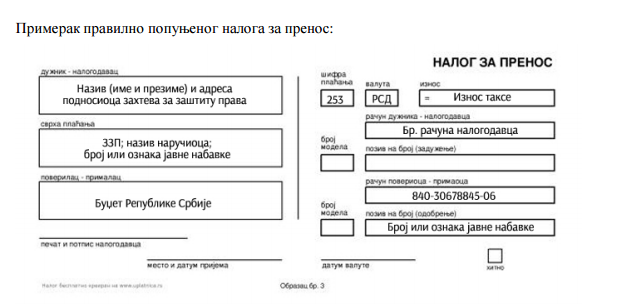 28. ОДЛУКА О ДОДЕЛИ  УГОВОРА На основу извештаја о стручној оцени понуда, наручилац доноси одлуку о додели уговора, у року одређеном у позиву за подношење понуда.Наручилац доноси Одлуку о  додели уговора у року од 10 дана од дана отварања понуда. Наручилац је дужан да одлуку о додели уговора објави на Порталу јавних набавки и на својој интернет страници у року од три дана од дана доношења.           Ако се одлука доставља непосредно, електронском поштом или факсом, понуђач је дужан да потврди пријем одлуке.           Уколико понуђач одбије пријем одлуке, сматра се да је одлука достављена дана када је пријем одбијен.     29. РОК ЗА ЗАКЉУЧЕЊЕ УГОВОРА            Наручилац ће закључити уговор о јавној набавци, након доношења одлуке о додели уговора.Уговор се закључује са понуђачем којем је додељена одлука о додели уговора у року од 8 дана од дана протека рока за подношење захтева за заштиту права.            Наручилац може и пре истека рока за подношење захтева за заштиту права закључити уговор о јавној набавци ако је у поступку поднета само једна понуда .           Ако понуђач којем је додељен уговор одбије да закључи уговор о јавној набавци, наручилац може да закључи уговор са првим следећим најповољнијим понуђачем.            Обавештење о закљученом уговору о јавној набавци наручилац ће објавити у року од 5 дана од дана закључења уговора. 30. ОБАВЕШТЕЊЕ ПОНУЂАЧИМА           Понуђач је дужан да при састављању своје понуде поштује обавезе које произилазе из важећих  прописа  о  заштити  на  раду, запошљавању и  условима  рада, заштити  животне средине.Понуђач гарантује да је ималац интелектуалне својине.Накнаду за  коришћење патената, као  и одговрност за  повреду заштићених права интелектуалне својине трећих лица сноси понуђач.31.СРЕДСТВА ФИНАНСИЈСКОГ ОБЕЗБЕЂЕЊА              Понуђачи су у обавези да уз понуду, као средство финансијског обезбеђења, доставе: меницу – у износу од 10% од вредности понуде без ПДВ-а, за озбиљност понуде, са роком важења 30 дана дуже од предвиђеног рока важења понуде.Понуђач чија понуда буде изабрана као најповољнија и са којим се закључи уговор дужан је да у року од 15 дана од дана закључења уговора  Наручиоцу достави:
2. меницу – у износу од 10% од вредности уговора са ПДВ-ом, за добро извршење посла, са роком важности који је 30 (тридесет) дана дужи од дана испуњења уговорних обавеза.32. РОК ЗА РЕШАВАЊЕ РЕКЛАМАЦИЈАУ случају да Наручилац констатује да су утврђени недостаци у квалитету извршених набавки добара, Понуђач је дужан исте отклонити најкасније у року од 5 ( пет)  дана  од дана пријема рекламације од стране Наручиоца  VI     ОБРАСЦИ УЗ ПОНУДУ          ОБРАЗАЦ    1 - Изјава о испуњавању обавезних услова из чл.75.  ЗЈН за понуђача   ОБРАЗАЦ    2 - Изјава понуђача да не наступа са подизвођачем   ОБРАЗАЦ    3 - Изјава понуђача да  наступа са подизвођачем   ОБРАЗАЦ    4 - Изјава о испуњавању обавезних услова из чл.75. ЗЈН за  подизвођача   ОБРАЗАЦ    5 - Изјава о испуњавању обавезних услова из чл.75. за члана групе понуђача   ОБРАЗАЦ    6 – Понуда   ОБРАЗАЦ    7 -  Образац трошкова припреме понуде   ОБРАЗАЦ    8 -  Изјава о независној понуди   ОБРАЗАЦ    9 – Изјава о поштовању законских прописа   ОБРАЗАЦ    10 – Менично писмо - овлашћење   МОДЕЛ УГОВОРАОБРАЗАЦ  1                                                                                                                                                                           ИЗЈАВА О ИСПУЊАВАЊУ ОБАВЕЗНИХ УСЛОВА                                  ИЗ ЧЛАНА 75. СТАВ 1. ЗЈН ЗА ПОНУЂАЧАУ складу са чланом 77. став 4. Закона о јавним набавкама („Сл. гласник Реп. Србије“ бр.124/12, 14/2015 и 68/2015), као заступник понуђача дајем следећуИЗЈАВУ  Понуђач ___________________________________________из ____________________Адреса    __________________________________________________________________Матични број________________________________________________________под пуном материјалном и кривичном одговорношћу  у потпуности испуњава све обавезне услове из члана 75. ЗЈН и ове конкурсне документације за учешће у поступку јавне набавке, ЈН 17/2018 и то: 1) да је регистрован код надлежног органа, односно уписани у одговарајући регистар; 2) да он  и његов законски заступник није осуђиван за неко од кривичних дела као члан организоване криминалне групе, да није осуђиван за кривична дела против привреде, кривична дела против животне средине, кривично дело примања или давања мита, кривично дело преваре; 3) да је измирио доспеле порезе, доприносе и друге јавне дажбине у складу са прописима Републике Србије;         Као понуђач изјављујем да сам упознат да је давање нетачних података прекршај, у складу са чланом 170. став 1. тачка 3. ЗЈН.                                                                                                   ПОНУЂАЧ:___________________________		           ____________________________       (Место и датум)				        (Име и презиме овлашћеног лица) 						             ____________________________    				М.П.			    (Потпис овлашћеног лица)Напомена: Уколико понуду подноси понуђач који наступа самостално или понуђач који наступа са подизвођачем, образац изјаве попуњава, потписује и оверава само понуђач. ОБРАЗАЦ   2                                                               ЈАВНА НАБАВКА                “Набавка ЕЛЕКТРОМАТЕРИЈАЛА“, број ЈН 17/2018 ИЗЈАВА ПОНУЂАЧА ДА НЕ НАСТУПА СА ПОДИЗВОЂAЧЕМУ вези са позивом за подношење понуда у поступку јавне набавке мале вредности број ЈН 17/2018 , изјављујем да не наступам са подизвођачем.			               				  ПОНУЂАЧ: Место: __________________                  Датум: __________________              		                                                                                                                         ____________________________       			                                             (Име и презиме овлашћеног лица) 						             ____________________________    				М.П.			    (Потпис овлашћеног лица)Напомена: Образац доставља само понуђач који наступа самостално, док у случају другачијег наступа, образац није потребно доставити                     Образац попуњава,потписује и оверава понуђачОБРАЗАЦ   3                                         ЈАВНА НАБАВКА            “Набавка ЕЛЕКТРОМАТЕРИЈАЛА“, број ЈН 17/2018   ИЗЈАВА ПОНУЂАЧА ДА НАСТУПА СА ПОДИЗВОЂЕЧЕМУ вези са позивом за подношење понуда у поступку јавне набавке мале вредности, ЈН 17/2018, изјављујем да ћу извршење набавке делимично поверити подизвођачу и у наставку наводим њихово учешће по  вредности:у понуди подизвођач_________________________________ у укупној вредности понуде учествује у делу__________________________ у износу од __________________динара што износи _____% вредности понуде,у понуди подизвођач_________________________________ у укупној вредности понуде учествује у делу__________________________ у износу од __________________динара што износи _____% вредности понуде,у понуди подизвођач_________________________________ у укупној вредности понуде учествује у делу__________________________ у износу од __________________динара што износи _____% вредности понуде, Место: __________________                                                                                                                                                                                                                          ПОНУЂАЧ:Датум: __________________              		                                                                                                                         ____________________________       			                                             (Име и презиме овлашћеног лица) 						             ____________________________    				М.П.			    (Потпис овлашћеног лица)Напомена: Образац доставља само понуђач који наступа са подизвођачем, док у случају другачијег наступа, образац није потребно доставити.                    Образац попуњава, потписује и оверава овлашћено лице понуђачаОБРАЗАЦ  4                                                                                                                                                                           ИЗЈАВА О ИСПУЊАВАЊУ ОБАВЕЗНИХ УСЛОВА                                   ИЗ ЧЛАНА 75. СТАВ 1. ЗЈН ЗА ПОДИЗВОЂАЧАУ складу са чланом 77. став 4. тачка . Закона о јавним набавкама („Службени гласник РС“ број 124/12, 14/2015 и 68/2015 ), као заступници понуђача и подизвођача дајемо следећу       ИЗЈАВУ  Подизвођач__________________________________________из_______________________, Адреса      _____________________________________________________________,Матични број __________________________________________________________под пуном материјалном и кривичном одговорношћу  у потпуности испуњава  све обавезне услове из члана 75. став 1. тачка 1-3 ЗЈН за учешће у поступку јавне набавке: услуге ЈН 17/2018, и то: 1) да је регистрован код надлежног органа, односно уписан у одговарајући регистар; 2) да он и његов законски заступник није осуђиван за неко од кривичних дела као члан организоване криминалне групе, да није осуђиван за кривична дела против привреде, кривична дела против животне средине, кривично дело примања или давања мита, кривично дело преваре; 3) да је измирио доспеле порезе, доприносе и друге јавне дажбине у складу са прописима Републике Србије;          Као понуђач изјављујем да сам упознат да је давање нетачних података прекршај, у складу са чланом 170. став 1. тачка 3. ЗЈН.Датум:______________________                                                         Место:_______________________                                         _______________________                                                                        М.П.                    Овлашћено лице понуђача                                                                                                    _______________________                                                                                       Печат и потпис   Датум:______________________                                      Место:_______________________                                       __________________________                                                                                                                                     М.П.               Овлашћено лице подизвођача                                                                                                                                                                                      _______________________                                                                                       Печат и потпис  Напомена: Образац изјаве потписују и оверавају овлашћена лица понуђача и подизвођача. Уколико понуђач наступа са више подизвођача образац копирати и попунити за сваког подизвођача.ОБРАЗАЦ  5                                                                                                                                                                              ИЗЈАВА О ИСПУЊАВАЊУ ОБАВЕЗНИХ УСЛОВА                  ИЗ ЧЛАНА 75. СТАВ 1. ЗЈН   ЗА ЧЛАНА ГРУПЕ ПОНУЂАЧАУ складу са чланом 77. став 4. Закона о јавним набавкама („Сл. гласник Реп. Србије“ бр.124/12, 14/2015 и 68/2015 ), као заступник групе понуђача дајем следећуИЗЈАВУ Члан групе понуђача ____________________________________из ____________________Адреса    __________________________________________________________________Матични број________________________________________________________под пуном материјалном и кривичном одговорношћу  у потпуности испуњава све обавезне услове из члана 75. ЗЈН и ове конкурсне документације за учешће у поступку јавне набавке мале вредности:  ЈН 17/2018, и то: 1) да је регистрован код надлежног органа, односно уписани у одговарајући регистар; 2) да он  и његов законски заступник није осуђиван за неко од кривичних дела као члан организоване криминалне групе, да није осуђиван за кривична дела против привреде, кривична дела против животне средине, кривично дело примања или давања мита, кривично дело преваре; 3) да је измирио доспеле порезе, доприносе и друге јавне дажбине у складу са прописима Републике Србије;         Као понуђач изјављујем да сам упознат да је давање нетачних података прекршај, у складу са чланом 170. став 1. тачка 3. ЗЈНДатум:______________________                    _____________________________________Место:______________________                          Овлашћено лице /Носилац посла                                                                                                    ______________________                                                                                       Печат и потпис                                                              Напомена I: Уколико понуду подноси група понуђача,  образац изјаве потписује и оверава понуђач који је одређен као  носилац посла  групе понуђачаНапомена II:Уколико понуду подноси група понуђача потребно је да се наведени образац фотокопира и попуни за сваког члана групе понуђача (као и за носиоца посла групе понуђача). ОБРАЗАЦ  6                                                                                                                                                                                                                                                                                                                                                О Б Р А З А Ц     П О Н У Д Е               “Набавка ЕЛЕКТРОМАТЕРИЈАЛА“, број ЈН 17/2018   УКУПНА ЦЕНА =	__________________________________ , ____ ДИНАРАСЛОВИМА:	    _________________________________________________________________ПДВ:                    _________________________________________________________________  УКУПНА ЦЕНА СА ПДВ: ___________________________________________________________________________________________________________________________________Понуђена цена је коначна цена коју понуђач одређује у вези јавне набавке, а у коју су урачунати сви зависни трошкови (трошкови транспорта, трошкови осигурања, итд. ...) везани за испоруку добара без урачунатог ПДВ. У случају да понуђач даје попуст на понуђену цену, исти мора урачунати у коначну цену понуде. Попуст који није урачунат у коначну цену неће бити узет у обзир.УСЛОВИ ПЛАЋАЊА –    по обављеној услузи, у року од 45 дана од пријема фактуре код Наручиоца.РОК ДОСТАВЕ ДОБАРА:______ дана (максимално 5 дана од дана пријема е-маила).Званични е-маил понуђача на који ће понуђач наручивати добра:_____________________________( попуњава понуђач ).РОК ВАЖЕЊА ПОНУДЕ:	________ дана од дана јавног отварања понуде (поштујући мин.захтеве Наручиоца из конкурсне документације-мин. 30 дана) НАЧИН НАСТУПАЊА    Самосталноб ) Са подизвођачем             _________________________________________(навести назив подизвођача)Проценат укупне вредност набавке поверен подизвођачу________________________Део предметне набавке који ће извршити подизвођач__________________________в)Заједничка понуда ____________________________________________(навести назив понуђача)____________________________________________(навести назив понуђача)___________________________________________(навести назив понуђача)        Датум ____________ године                       МП.ПОНУЂАЧ(НОСИЛАЦ ЗАЈЕДНИЧКЕ ПОНУДЕ)________________________(потпис овлашћеног лица)ВАЖНО: Уговор по јавној набавци биће закључен на износ процењене вредности ове јавне набавке и исти ће производити правно дејство до утрошка тог износа, или до протека периода од годину дана од дана његовог закључења ( у зависности од тога који раскидни услов први наступи).Укупно понуђена цена Понуђача јесте цена која ће одредити рангирање понуда.Уговор по овој јавној набавци сматраће се извршеним уколико наручилац наручи добра у количинама мањим или већим од оних које су дате у техничким спецификацијама, али не преко износа процењене вредности за ову јавну набавку.Уколико понуду подноси понуђач који наступа самостално, понуду потписује и оверава овлашћено лице понуђача                        Уколико понуду подноси понуђач са подизвођачем понуду потписује и оверава  овлашћено лице понуђача                   Уколико  понуду подноси група понуђача (заједничка понуда) понуду потписује и оверава  члан групе који је носилац посла. ОБРАЗАЦ  7  ОБРАЗАЦ ТРОШКОВА ПРИПРЕМЕ ПОНУДЕУ складу са чланом 88. Закона о јавним набавкама („Службени гласник РС“ 124/12, 14/2015 и 68/2015 ) као и чланом 6. и 19. Правилника о обавезним елементима коникурсне документације у поступцима јавних набавки и начину доказивања испуњености услова („Службени гласник РС“ 29/2013 и 86/15),  достављамо структуру трошкова за припремање понуде за “Набавка ЕЛЕКТРОМАТЕРИЈАЛА“, број ЈН 17/2018  за потребе  наручиоца , и то: Напомена I: 	сходно члану 88. став 2 ЗЈН („Службени гласник РС“124/12, 14/2015 и 68/2015), трошкове припреме и подношења понуде  сноси искључиво понуђач и не може тражити од наручиоца накнаду трошкова, осим у случају из става 3 истог члана,  ако је поступак јавне набавке обустављен из разлога који су на страни наручиоца, под условом да је понуђач тражио накнаду трошкова у својој понуди. Напомена II: Ако понуђач има трошкова које би исказао у овом обрасцу онда образац  треба да попуни, потпише и овери и достави уз понуду.                          Ако понуђач нема трошкова које би исказао у овом обрасцу, онда образац треба да прецрта косом цртом, потпише и овери и достави уз понуду.			                 				ПОНУЂАЧ:___________________________		           ____________________________       (Место и датум)				        (Име и презиме овлашћеног лица) 						             ____________________________    				М.П.			    (Потпис овлашћеног лица)Напомена: Уколико понуду подноси понуђач који наступа самостално, образац изјаве потписује и оверава овлашћено лице понуђача                       Уколико понуду подноси понуђач са подизвођачем, образац изјаве потписује и оверава  овлашћено лице понуђача                   Уколико  понуду подноси група понуђача (заједничка понуда), образац изјаве потписује и оверава  члан групе који је носилац посла.	                    ОБРАЗАЦ   8                             ОБРАЗАЦ ИЗЈАВЕ О НЕЗАВИСНОЈ ПОНУДИ              У складу са чланом 26. 61 став 4.тачка 9.Закона о јавним набавкама („Службени гласник РС“124/12,14/2015 и 68/2015) и чланом 6. и 20. Правилника о обавезним елементима конкурсне документације у поступцима јавних набавки и начину доказивања испуњености услова („Службени гласник РС“29/2013 и 86/15), као заступник понуђача дајем следећу                                                                        ИЗЈАВУПонуђач_________________________________________из_______________________изјављује под пуном материјалном и кривичном одговорношћу да ову понуду подноси  независно, без договора са другим понуђачима или заинтересованим лицима.Ова изјава се даје  за “Набавка ЕЛЕКТРОМАТЕРИЈАЛА“, број ЈН 17/2018     Датум: ____________________		М.П.              Понуђач/Носилац посла						             ______________________________                                                                                     Печат и потпис овлашћеног лицаНапомена: : Уколико понуду подноси понуђач који наступа самостално, образац изјаве потписује и оверава овлашћено лице понуђача                       Уколико понуду подноси понуђач са подизвођачем образац изјаве потписује и оверава  овлашћено лице понуђача у своје име и име својих подизвођача                   Уколико  понуду подноси група понуђача (заједничка понуда) образац изјаве потписује и оверава  члан групе који је носилац посла у име свих чланова групе понуђача ОБРАЗАЦ 9                                                      ИЗЈАВА КАО ДОКАЗ                                           о поштовању законских прописа                        У складу са чланом 75 став 2 Закона о јавним набавкама(„Службени гласник РС“ број 124/1214/2015 и 68/2015, ), заступник понуђача даје следећу                                                                  ИЗЈАВУ  	      Којом потврђује под пуном материјалном и кривичном одговорношћу да су поштоване обавезе које произлазе из важећих прописа о заштити на раду, запошљавању и условима рада, заштити животне средине, као и да немају забрану обављања делатности која је на снази у време подношења понуде.                                                                                   ______________________________  Датум: ____________________		М.П.           Понуђач/Носилац посла						             ______________________________                                                                                    Печат и потпис овлашћеног лицаНапомена: Уколико понуду подноси понуђач који наступа самостално, образац изјаве потписује и оверава овлашћено лице понуђача                       Уколико понуду подноси понуђач са подизвођачем, образац изјаве потписује и оверава  овлашћено лице понуђача                   Уколико  понуду подноси група понуђача (заједничка понуда), образац изјаве потписује и оверава  члан групе који је носилац посла.  ОБРАЗАЦ  10ИЗЈАВА О ФИНАНСИЈСКОМ ОБЕЗБЕЂЕЊУ На основу Закона о меници и тачке 1. 2. и 6. Одлуке о облику, садржини и начину коришћења јединствених инструмената платог промета,ДУЖНИК-ПРАВНО ЛИЦЕ:______________________________________________________________________________________________________________Седиште/адреса: ______________________________________________________Матични број: ________________________________________________________ПИБ:   _______________________________________________________________Текући рачун: ________________________________________________________Код банке: ___________________________________________________________И  З  Д  А  Ј  Е КОРИСНИКУ - ПОВЕРИОЦУ: Јавно комунално предузеће ''Водовод и канализација'' Зрењанин Седиште/адреса: Зрењанин Петефијева Број 3Текући рачун:205-98998-11Матични број: 08049637  ПИБ: 101162753МЕНИЧНО ПИСМО – ОВЛАШЋЕЊЕ За корисника бланко, соло менице Предајемо вам бланко соло меницу и то, бр. ___________   и овлашћујемо Јавно комунално предузеће ''Водовод и канализација'' Зрењанин, као Повериоца, да предате меницу може попунити на износ - 10% од вредности понуде без ПДВ-а, односно на износ _______________ динара, у сврху гаранције за озбиљност понуде, са роком важења 30 дана дуже од предвиђеног рока важења понуде.Овлашћује се ЈКП’’Водовод и канализација’’  Зрењанин као Поверилац, да у складу са одредбама наведене јавне набавке за наплату доспеле Менице, безусловно и неопозиво, на први позив, без протеста и трошкова, вансудски иницира наплату на терет рачуна Дужника код банке, а у корист рачуна Повериоца - ЈКП’’Водовод и канализација’’  Зрењанин.Овим изричито и безусловно ОВЛАШЋУЈЕМО банке код којих имамо рачуне да наплату изврше на терет рачуна Дужника код тих банака, односно овлашћујемо ове банке да поднет налог за наплату заведу у евиденцију редоследа чекања због евентуалног недостатка средства на рачуну или због обавезе поштовања редоследа наплате са рачуна утврђеног Законом о платном промету и прописима донетим на основу овог закона и истовремено изјављујемо да се одричемо права на повлачење и отказивање налога за наплату и на сторнирање задужења по основу обавеза из предмета. Менице су важеће и да у току трајања опције понуде дође до: промена овлашћених лица за заступање предузећа, лица овлашћених за располагање средствима Дужника, промене печата, статусних промена код Дужника, оснивања нових правних субјеката од стране Дужника и других промена од значаја за правни промет. Датум издавања ОВЛАШЋЕЊА: ____________2018. годинеДУЖНИК- издавалац менице: ________________________    М.ПИЗЈАВА О ФИНАНСИЈСКОМ ОБЕЗБЕЂЕЊУ На основу Закона о меници и тачке 1. 2. и 6. Одлуке о облику, садржини и начину коришћења јединствених инструмената платог промета,ДУЖНИК-ПРАВНО ЛИЦЕ:______________________________________________________________________________________________________________Седиште/адреса: ______________________________________________________Матични број: ________________________________________________________ПИБ:   _______________________________________________________________Текући рачун: ________________________________________________________Код банке: ___________________________________________________________И  З  Д  А  Ј  Е КОРИСНИКУ - ПОВЕРИОЦУ: Јавно комунално предузеће ''Водовод и канализација'' Зрењанин Седиште/адреса: Зрењанин Петефијева Број 3Текући рачун:205-98998-11Матични број: 08049637  ПИБ: 101162753МЕНИЧНО ПИСМО – ОВЛАШЋЕЊЕ За корисника бланко, соло менице Предајемо вам бланко соло меницу и то, бр. ___________   и овлашћујемо Јавно комунално предузеће ''Водовод и канализација'' Зрењанин, као Повериоца, да предате меницу може попунити на износ - 10% од вредности уговора са ПДВ-ом, односно на износ _______________ динара, у сврху гаранције за добро извршење посла, са роком важења 30 дана дуже од предвиђеног рока важења понуде.Овлашћује се ЈКП’’Водовод и канализација’’  Зрењанин као Поверилац, да у складу са одредбама наведене јавне набавке за наплату доспеле Менице, безусловно и неопозиво, на први позив, без протеста и трошкова, вансудски иницира наплату на терет рачуна Дужника код банке, а у корист рачуна Повериоца - ЈКП’’Водовод и канализација’’  Зрењанин.Овим изричито и безусловно ОВЛАШЋУЈЕМО банке код којих имамо рачуне да наплату изврше на терет рачуна Дужника код тих банака, односно овлашћујемо ове банке да поднет налог за наплату заведу у евиденцију редоследа чекања због евентуалног недостатка средства на рачуну или због обавезе поштовања редоследа наплате са рачуна утврђеног Законом о платном промету и прописима донетим на основу овог закона и истовремено изјављујемо да се одричемо права на повлачење и отказивање налога за наплату и на сторнирање задужења по основу обавеза из предмета. Менице су важеће и да у току трајања опције понуде дође до: промена овлашћених лица за заступање предузећа, лица овлашћених за располагање средствима Дужника, промене печата, статусних промена код Дужника, оснивања нових правних субјеката од стране Дужника и других промена од значаја за правни промет. Датум издавања ОВЛАШЋЕЊА: ____________2018. годинеДУЖНИК- издавалац менице: ________________________    М.ПМОДЕЛ УГОВОРАЗакључен између:1. ЈКП „Водовод и канализација“ Зрењанин, са седиштем у Зрењанину, ул. Петефијева бр. 3, кога заступа  В.Д.директора Предраг Бодирога дипл. ецц. (у даљем тексту: НАРУЧИЛАЦ)МБ – 08049637ПИБ – 101162753Текући рачун:205-98998-11И2. ____________________, са седиштем у _____________, ул. ____________ бр. ______, кога заступа _______________, ___________, ________, (у даљем тексту : ИСПОРУЧИЛАЦ)МБ – _______________ПИБ – _______________Текући рачун – ___________________ код _______________ а.д. ____________                                   (попуњава се)Уговорне стране сагласно констатују:да је Наручилац у складу са чланом 32. (Закона о јавним набавкама Службени гласник РС“ број 124/201214/2015 и 68/2015 ), Одлуком директора бр. ..........од............. године, покренуо и спровео поступак јавне набавке мале вредности (добара) – Набавка ЕЛЕКТРОМАТЕРИЈАЛА, број набавке ЈН 17/2018.да је на предлог Комисије за јавну набавку у предметном поступку, за избор најповољније понуде, прихваћена Понуда бр. _________ од ______2018. године, понуђача – _______________, са седиштем у ___________, ул. ________ бр. ___, те је уговорено како следиовај  део не попуњава понуђач  –ПРЕДМЕТ УГОВОРАЧлан 1.Предмет овог Уговора је набавка и испорука електроматеријала, у свему према захтеву и техничким карактеристикама наведеним у Конкурсној документацији Наручиоца и Понуди Испоручиоца, број ____ од ____2018. године, која чини саставни део овог Уговора. (овај  део не попуњава понуђач).Члан 2.Испоручилац се обавезује да Наручиоцу сукцесивно испоручује добра која су предмет Уговора у периоду на који је Уговор закључен, према плану, динамици и потребама Наручиоца, а на основу испостављеног захтева Наручиоца са дефинисаним врстама и количинама добара која се испоручују. ЦЕНА И НАЧИН ПЛАЋАЊАЧлан 3.Наручилац ће за набавку и испоруку добара из члана 1, овог Уговора, Испоручиоцу платити новчани износ до ___________________________________________________динара, словима: (__________________________________________________________________),на текући рачун бр. _________________ код _______ а.д. _________.  (попуњава се), а према јединичним ценама из прихваћене понуде.У цену из става 1. овог члана урачунати су сви зависни трошкови (трошкови транспорта, трошкови осигурања, итд) везани за испоруку предметних добара.У износ из става 1. овог члана није урачунат ПДВ, у износу од 20% који пада на терет Наручиоца.Члан 4.Уговорне стране су сагласне да се плаћање уговорене цене из члана 3. Уговора врши сукцесивно, по свакој извршеној испоруци  одређене врсте и количине добара за које је Наручилац испоставио Захтев са Спецификацијом, по потписивању Отпремнице из члана 10. Уговора, у року од 45 (четрдесет пет) дана од дана завођења код Наручиоца испостављене фактуре од стране Испоручиоца.Испоручилац се обавезује да приликом испостављања фактуре Наручиоцу, у истој наведе јединичне цене добара, количину и врсту.Наручилац се не обавезује да ће поручити добра у целокупним износима који су наведени у спецификацији конкурсне документације.СРЕДСТВА ОБЕЗБЕЂЕЊА ПЛАЋАЊАЧлан 5.Испоручилац је обавезан Наручиоцу доставити одмах по закључењу уговора, а најкасније 15 дана од његовог закључења бланко соло меницу и то, бр. ___________   и овлашћење, да Јавно комунално предузеће ''Водовод и канализација'' Зрењанин, као Поверилац предате меницу може попунити на износ - 10% од вредности уговора са ПДВ-ом, у сврху гаранције за добро извршење посла.РОК ИСПОРУКЕ Члан 6. Испоручилац се обавезује да испоруку добара из члана 1. Уговора увек изврши у року од ______ дана ( до 5 дана) од дана пријема Захтева за сваку појединачну поруџбину од стране Наручиоца, у складу са чланом 2. Уговора и то ФЦО магацин Наручиоца.Уколико Испоручилац задоцни са испуњењем своје обавезе из претходног става, дужан је платити Наручиоцу уговорну казну у висини од 0,2% укупне уговорене вредности из члана 3. Уговора, за сваки дан прекорачења уговореног рока, али не више од 5% укупно уговорене цене. Наручилац има право да са Испоручиоцем који не поштује уговорене рокове испоруке, раскине уговор у сваком моменту, без отказног рока и пре него то уговорна казна достигне износ од 5%.Уколико Наручилац прими испуњење обавезе Испоручиоца после истека рока за извршење уговорених обавеза, задржава право на уговорну казну уколико је то Испоручиоцу писмено  саопштио и од њега захтевао.Поред износа уговорне казне из става 2. овог члана, Испоручилац је дужан Наручиоцу накнадити и разлику до висине стварне штете коју услед тога претрпи.Уколико Испоручилац не буде извршавао предметне обавезе у складу са одредбама овог Уговора и прихваћеном понудом, Наручилац може да активира и банкарску гаранцију за добро извршење посла поднету од стране Испоручиоца. Члан 7.Испоручилац се обавезује да ће Наручиоцу увек испоручивати предметна добра првокласног квалитета, нова, из текуће производње, од произвођача, која одговарају важећим СРПС стандардима за ову врсту добара, у супротном дужан је Наручиоцу надокнадити штету у потпуности према позитивним прописима о накнади штете.Члан 8.Испоручилац је дужан да Наручиоцу обезбеди благовремено снабдевање добрима која су предмет Уговора у периоду важења истог, по захтеву Наручиоца, у количини, врсти, квалитету, произвођача наведеног у оквиру Спецификације дате у прихваћеној Понуди Испоручиоца.Члан 9.Увек приликом преузимању предметних добара, овлашћено лице Наручиоца је дужно да утврди да ли су иста испоручена по врсти, количини и квалитету, од произвођача наведеног у оквиру Спецификације дате у прихваћеној понуди, у свему према захтеву Наручиоца. Уколико Наручилац приликом испоруке одговарајуће врсте и количине добара која су предмет Уговора, утврди да иста имају недостатке и не одговарају у потпуности захтевима Наручиоца и техничким карактеристикама из прихваћене Понуде, има право одбити пријем истих, о чему ће сачинити Записник о рекламацији, оверен од стране овлашћеног лица Наручиоца и Испоручиоцу доставити захтев за замену испоручених добара.У случају из претходног става, Испоручилац је дужан да Наручиоцу испоручи одговарајућу врсту и количину добара  које је Наручилац захтевао, у року од 24 часа од дана пријема Записника о рекламацији.РИЗИК ОД ПРОПАСТИ ДОБАРАЧлан 10.Ризик оштећења и пропасти добара до момента предаје Наручиоцу сноси Испоручилац.ПРИМОПРЕДАЈА ДОБАРАЧлан 11.Квалитативно-квантитативан пријем добара вршиће се потписивањем отпремнице приликом сваке сукцесивне испоруке. ГАРАНТНИ РОКЧлан 12.Испоручилац даје гаранцију за квалитет добара која су предмет Уговора у складу са наведеним у оквиру Спецификације. Гарантни рок тече од дана извршене испоруке добара у складу са чланом 13. Уговора.НЕМОГУЋНОСТ ИСПУЊЕЊАЧлан 13.У случају више силе и других непредвиђених околности које наступе независно од воље уговорних страна, а које спречавају извршење уговорних обавеза у планираним роковима, уговорна страна која није у могућности да изврши своју уговорну обавезу, дужна је да о моменту настанка и престанка тих околности, писмено обавести другу уговорну страну. У случајевима из става 1. овог члана, уговорне стране ће се споразумети о датуму када ће Испоручилац отпочети са испоруком добара, односно одредити накнадни рок за испоруку, који се продужава за онолико времена колико те околности трају.Уговорне стране се не могу позивати на вишу силу због околности које су им биле познате у тренутку закључења Уговора и преузимања уговорних обавеза.                                                                 ЗАВРШНЕ ОДРЕДБЕЧлан 14.Уговор се закључује под одложним условом – достављањем оригинал банкарске гаранције наведене у члану 5, став 1. овог Уговора.Уговор се закључује на период од 12 (дванаест) месеци или до утрошка средстава из чл.3 овог уговора.Уколико Испоручилац достави наведену банкарску гаранцију у уговореном року, уговор производи правно дејство од дана потписивања  истог. У противном, уколико се одложни услов не испуни, Уговор не производи правно дејство, односно сматраће се да исти није ни закључен. Члан 15.Овај Уговор престаје да важи:Споразумом уговорних страна у писменој форми и без отказног рока;Једностраним раскидом од стране Наручиоца, уколико Испоручилац делимично или у потпуности не извршава своје уговорне обавезе, са отказним роком од 5 дана од дана пријема обавештења о једностраном раскиду; Једностраним раскидом од стране Наручиоца у случају престанка потребе Наручиоца за даљом испоруком одговарајућих врста и количина добара која су предмет овог уговора, у ком случају уговор престаје да важи даном пријема обавештења о престанку потребе за даљом испоруком добара,Испуњењем уговорних обавезаУ осталим случајевима предвиђеним законом и овим Уговором.У свим случајевима једностраног раскида уговора, отказни рок је 5 (пет) дана од дана достављања писменог обавештења о раскиду Уговора, изузев у случају из става 1. тачка 3. овог члана, у ком случају отказни рок износи 15 дана од дана достављања обавештења о престању потребе за даљим пружањем услуга.Испоручилац је обавезан да у случају престанка важења Уговора из разлога које је он скривио, Наручиоцу надокнади сву штету коју услед тога претрпи, у складу са општим правилима о одговорности за накнаду штете.Уколико је једнострани раскид овог Уговора од стране Наручиоца због неиспуњења или делимичног испуњења уговорних обавеза од стране Испоручиоца, последица више силе, уговорне стране немају право на накнаду проузроковане штете.Члан 16.За све што није регулисано овим Уговором примењиваће се одредбе Закона о облигационим односима и други позитивни законски прописи из ове области.Члан 17.У случају евентуалног спора надлежан је стварно надлежан суд у Зрењанину.Члан 18.Овај Уговор је сачињен у 4 (четири) истоветна примерка од којих свака уговорна страна задржава по 2 (два) примерка.За ИСПОРУЧИОЦА				                   За НАРУЧИОЦА__________________                                                  _________________________                                                                               В.Д.Директора Предраг Бодирога дипл.ецц.НАПОМЕНА:  Достављени модел уговора Понуђач мора да попуни, овери печатом и потпише на месту предвиђеном за потпис и печат, чиме потврђује да прихвата све елементе модела уговора. Редни бројОпис предмета набавке са техничким карактеристикамаПроизвођачЈед. мереКоличинаЈединична цена без ПДВ-аУкупна ценаПроводник P/f   0,75 mm2, номиналног напона 450/750Vм200Проводник P/f  1 mm2, номиналног напона 450/750Vм100Проводник P/f  1,5 mm2, номиналног напона 450/750Vм100Проводник P/f   2,5 mm2, номиналног напона 450/750Vм200Проводник P/f   4 mm2, номиналног напона 450/750Vм100Проводник P/f   6 mm2, номиналног напона 450/750Vм100Проводник P/f   10 mm2, номиналног напона 450/750Vм100Проводник P/f   16 mm2, номиналног напона 450/750Vм100Проводник P/f   25 mm2, номиналног напона 450/750Vм50Проводник P/f   35 mm2, номиналног напона 450/750Vм50Проводник P  2,5 mm2, номиналног напона 450/750Vм10Проводник P  4 mm2, номиналног напона 450/750Vм50Проводник P   6 mm2, номиналног напона 450/750Vм50Проводник за високе температуре Si/F  1mm2м100Проводник за високе температуре Si/F  1,5mm2м100Проводник за високе температуре Si/F  2,5mm2м100Енергетски кабел са изолацијом и плаштом од PVC -масе за прикључак мањих потрошача под лакшим радним условима PP/J 3x0,75mm2м100Енергетски кабел са изолацијом и плаштом од PVC -масе за прикључак мањих потрошача под лакшим радним условима PP/J 5x0,75mm2 м100Енергетски кабел са изолацијом и плаштом од PVC -масе за прикључак мањих потрошача под лакшим радним условима PP/J 3x1,5mm2 м100Енергетски кабел са изолацијом и плаштом од PVC -масе за прикључак мањих потрошача под лакшим радним условима PP/J 5x1,5mm2 м100Енергетски кабел са изолацијом и плаштом од PVC -масе за прикључак мањих потрошача под лакшим радним условима PP/J 3x2,5mm2 1м100Енергетски кабел са изолацијом и плаштом од PVC -масе за прикључак мањих потрошача под лакшим радним условима PP/J 5x2,5mm2 м100Енергетски кабел са изолацијом и плаштом од PVC -масе са паралелно постављеним проводницима за електроенергетске инсталације у сувим просторијама PP/R 2x1,5mm2м50Енергетски кабел са изолацијом и плаштом од PVC -масе са паралелно постављеним проводницима за електроенергетске инсталације у сувим просторијама PP/R 3x1,5mm2м50Енергетски кабел са изолацијом и плаштом од PVC -масе са паралелно постављеним проводницима за електроенергетске инсталације у сувим просторијама PP/R 3x2,5mm2м50Енергетски кабел са изолацијом и плаштом од PVC-масе, напонског нивоа 0,6/1кV, PP00 3x1,5 mm2м100Енергетски кабел са изолацијом и плаштом од PVC-масе, напонског нивоа 0,6/1кV, PP00 3x2,5 mm2м100Енергетски кабел са изолацијом и плаштом од PVC-масе, напонског нивоа 0,6/1кV, PP00 4x4 mm2м100Енергетски кабел са изолацијом и плаштом од PVC-масе, напонског нивоа 0,6/1кV, PP00 4x6 mm2м100Енергетски кабел са изолацијом и плаштом од PVC-масе, напонског нивоа 0,6/1кV, PP00 4x10 mm2м50Енергетски кабел са изолацијом и плаштом од PVC-масе, напонског нивоа 0,6/1кV, PP00 4x16 mm2м50Енергетски кабел са изолацијом и плаштом од PVC-масе, напонског нивоа 0,6/1кV, PP00 4x25 mm2м50Енергетски кабел са изолацијом и плаштом од PVC-масе, напонског нивоа 0,6/1кV, PP00 4x35 mm2м50Енергетски кабел са изолацијом и плаштом од PVC-масе, напонског нивоа 0,6/1кV, PP00 4x50 mm2м50Енергетски кабел са изолацијом и плаштом од PVC-масе, напонског нивоа 0,6/1кV, PP00 4x70 mm2м50Енергетски кабел са изолацијом и плаштом од PVC-масе, напонског нивоа 0,6/1кV, PP00 4x95 mm2м50Енергетски кабел са изолацијом и плаштом од PVC-масе, напонског нивоа 0,6/1кV, PP00 5x1,5 mm21м50Енергетски кабел са изолацијом и плаштом од PVC-масе, напонског нивоа 0,6/1кV, PP00 5x2,5 mm2м100Енергетски кабел са изолацијом и плаштом од PVC-масе, напонског нивоа 0,6/1кV, PP00 5x4 mm2м100Енергетски кабел са изолацијом и плаштом од PVC-масе, напонског нивоа 0,6/1кV, PP00 5x6 mm2м100Инсталациони кабел са изолацијом од  PVC-масе, напонског нивоа 300/500V, PP-Y 3x1,5 mm2м100Инсталациони кабел са изолацијом од  PVC-масе, напонског нивоа 300/500V, PP-Y 3x2,5 mm2м100Инсталациони кабел са изолацијом од  PVC-масе, напонског нивоа 300/500V, PP-Y 5x1,5 mm2м100Инсталациони кабел са изолацијом од  PVC-масе, напонског нивоа 300/500V, PP-Y 5x2,5 mm2м100Инсталациони кабел са изолацијом од  PVC-масе, напонског нивоа 300/500V, PP-Y 5x4 mm2м50Инсталациони кабел са изолацијом од  PVC-масе, напонског нивоа 300/500V, PP-Y 5x6 mm2м50Енергетски савитљиви проводник са изолацијом и плаштом од гуме за преносне потрошаче, напонског нивоа 300/500V, GG/J 3x1,5 mm2м50Енергетски савитљиви проводник са изолацијом и плаштом од гуме за преносне потрошаче, напонског нивоа 300/500V, GG/J 3x2,5 mm2м100Енергетски савитљиви проводник са изолацијом и плаштом од гуме за преносне потрошаче, напонског нивоа 300/500V, GG/J 5x2,5 mm2м100Гумирани рударски кабел напонског нивоа 450/750V,EPN 50  4x2,5 mm2м100Гумирани рударски кабел напонског нивоа 450/750V,EPN 50  4x4 mm2м100Гумирани рударски кабел напонског нивоа 450/750V,EPN 50  4x6 mm2м50Гумирани рударски кабел напонског нивоа 450/750V,EPN 50  4x10 mm2м50Гумирани рударски кабел напонског нивоа 450/750V, EPN 50  4x16 mm2м50Гумирани рударски кабел напонског нивоа 450/750V, EPN 50  5x2,5 mm2м50Гумирани рударски кабел напонског нивоа 450/750V EPN 50  5x4 mm2м50Гумирани рударски кабел напонског нивоа 450/750V, EPN 50  5x6 mm2м50Бакарна плетеница пресека проводника 16 mm2м10Саморегулишући грејни каблови  220 – 240 V, 10W/mм10Саморегулишући грејни каблови  220 – 240 V, 20W/mм10Кабловска уводница у облику торбан навртке са матицом, пластична, навој Pg 7koм20Кабловска уводница у облику торбан навртке са матицом, пластична, навој Pg 9koм10Кабловска уводница у облику торбан навртке са матицом, пластична, навој Pg 13,5koм30Кабловска уводница у облику торбан навртке са матицом, пластична, навој Pg 16koм30Кабловска уводница у облику торбан навртке са матицом, пластична, навој Pg 21koм30Кабловска уводница у облику торбан навртке са матицом, пластична, навој Pg 29koм10Кабловска уводница у облику торбан навртке са матицом, пластична, навој Pg 36koм10Кабловска уводница у облику торбан навртке са матицом, пластична, навој Pg 42koм10Кабловска уводница у облику торбан навртке са матицом, пластична, навој Pg 48koм10Кабловска PVC везица 100х2,5 mmkoм300Кабловска PVC везица 150х3 mmkoм300Кабловска PVC везица 200х3,6 mmkoм200Кабловска PVC везица 300х5 mmkoм300Спирални омотач (бужир) 10 мм за груписање проводника и кабловам10Термоскупљајући бужир Ø2,4/1,2 mmм10Термоскупљајући бужир Ø4,8/2,4 mmм10Термоскупљајући бужир Ø6,4/3,2 mmм10Термоскупљајући бужир Ø12,7/6,4 mmм10Термоскупљајући бужир Ø25,4/12,7 mmм10Гибљиво ребрасто PVC црево за полагање проводника Ø16 mmм10Гибљиво ребрасто PVC црево за полагање проводника Ø25 mmм10Гибљиво ребрасто PVC црево за полагање проводника Ø32 mmм10Метална пластифицирана гибљива ребраста црева за полагање проводника Ø16 mmм10Метална пластифицирана гибљива ребраста црева за полагање проводника Ø25 mmм10Метална пластифицирана гибљива ребраста црева за полагање проводника Ø32 mmм10Кабел папучица неизолована, бакарна 1,5 mm2/4 mmком10Кабел папучица неизолована, бакарна 1,5 mm2/5 mmком10Кабел папучица неизолована, бакарна 2,5 mm2/4 mmком10Кабел папучица неизолована, бакарна 2,5 mm2/5 mmком10Кабел папучица неизолована, бакарна 2,5 mm2/6 mmком10Кабел папучица неизолована, бакарна 4 mm2/5 mmком10Кабел папучица неизолована, бакарна 4 mm2/6mmком10Кабел папучица неизолована, бакарна 4 mm2/8 mmком10Кабел папучица неизолована, бакарна 6 mm2/6 mmком10Кабел папучица неизолована, бакарна 6 mm2/8 mmком10Кабел папучица неизолована, бакарна 6 mm2/10 mmком10Кабел папучица неизолована, бакарна 10 mm2/8mmком10Кабел папучица неизолована, бакарна 10 mm2/10 mmком10Кабел папучица неизолована, бакарна 10 mm2/12 mmком10Кабел папучица неизолована, бакарна 16 mm2/10 mmком10Кабел папучица неизолована, бакарна 16 mm2/12 mmком10Кабел папучица неизолована, бакарна 25 mm2/10 mmком10Кабел папучица неизолована, бакарна 25 mm2/12 mmком10Кабел папучица неизолована, бакарна 35 mm2/10 mmком10Кабел папучица неизолована, бакарна 35 mm2/12 mmком10Кабел папучица неизолована, бакарна 50 mm2/12 mmком10Кабел папучица неизолована, бакарна 50 mm2/16 mmком10Кабел папучица неизолована, бакарна 70 mm2/12 mmком10Кабел папучица неизолована, бакарна 70 mm2/16 mmком10Кабел папучица неизолована, бакарна 95 mm2/12 mmком10Кабел папучица неизолована, бакарна 95 mm2/16 mmком10Кабел папучица неизолована, бакарна 150 mm2/12 mmком10Кабел папучица неизолована, бакарна 150 mm2/16 mmком10Кабел папучица неизолована, цеваста, алуминијумска 50 mm2/12 mmком10Кабел папучица неизолована, цеваста, алуминијумска 70 mm2/12 mmком10Кабел папучица неизолована, цеваста, Al / Cu  35 mm2/10,5 mmком10Кабел папучица неизолована, цеваста, Al / Cu 50 mm2/10,5 mmком10Кабел папучица неизолована, цеваста, Al / Cu 70 mm2/13 mmком10Кабел папучица неизолована, цеваста, Al / Cu 95 mm2/13 mmком10Кабел папучица неизолована, цеваста, Al / Cu 150 mm2/17 mmком10Кабловске папучице – стопице (ауто папучице) изоловане 6.3mm (женске)ком200Кабловске папучице – стопице (ауто папучице)неизоловане6.3mm(женске)ком200Кабловске папучице – стопице (ауто папучице) изоловане 6.3mm (мушке)ком100Изолована хилзна0,75 mm2 дужине 14,6 mmком500Изолована хилзна1 mm2 дужине 14,6 mmком200Изолована хилзна1,5 mm2 дужине 16,4 mmком100Изолована хилзна2,5 mm2 дужине 16,4 mmком300Изолована хилзна4 mm2 дужине 19,5 mmком200Изолована хилзна6 mm2 дужине 20,05 mmком200Изолована хилзна10 mm2 дужине 21,5 mmком100Изолована хилзна16 mm2 дужине 22,6 mmком100Изолована хилзна25 mm2 дужине 29 mmком100Изолована хилзна35 mm2 дужине 39 mmком100Изолована двојна хилзна2х0,75 mm2 дужине 12,4 mmком200Изолована двојна хилзна2х1 mm2 дужине 12,4 mmком200Изолована двојна хилзна2х1,5 mm2 дужине 14,6 mmком100Изолована двојна хилзна2х2,5 mm2 дужине 15,2 mmком300Изолована двојна хилзна2х4 mm2 дужине 16,5 mmком200Изолована двојна хилзна2х6 mm2 дужине 20 mmком200Изолована двојна хилзна2х10 mm2 дужине 20 mmком100Изолована двојна хилзна2х16 mm2 дужине 20 mmком100Кабел LIYCY 2x0,75 mm2м50Кабел LIYCY 3x0,75 mm2м100Кабел LIYCY 4x0,75 mm2м100Кабел LIYCY 12x0,75 mm2м50Кабел продужни 3 m са 5 утичница 230 VAC, 2,5 mm2ком2Кабел продужни 5 m са 6 утичница 230 VAC, 2,5 mm2ком2Кабел UTP 5E CATком50Канал кабловски FeZn перфориран са поклопцем 200х50x2000ком2Перфорирани Пок канал са поклопцем  25х40х2000mm ком10Перфорирани Пок канал са поклопцем  40х40х2000mm ком10Пок канал са поклопцем 16х16х2000mmком10Пок канал са поклопцем 25х40х2000mmком10Пок канал са поклопцем 40х40х2000mmком10Кабловска ПВЦ обујмица са ексером за пречник кабла 4-7ммком30Кабловска ПВЦ обујмица са ексером за пречник кабла 10-14ммком30Флуоресцентна сијалица 18 W 230 VAC, 50 Hz, G13ком50Флуоресцентна сијалица 36 W 230 VAC, 50 Hz, G13ком     50Пригушница за флуоресцентну сијалицу 1х18 W 230 VAC, 50 Hz ком5Пригушница за флуоресцентну сијалицу 1х36 W 230 VAC, 50 Hz ком5Стартер за флуоресцентну сијалицу 4 – 22  W 230 VAC, 50 Hzком50Стартер за флуоресцентну сијалицу 4 – 65  W 230 VAC, 50 Hzком50Сијалица са ужареним влакном 60 W 230 VAC, Е27ком100Сијалица са ужареним влакном 100 W 230 VAC, Е27ком100Сијалица са ужареним влакном 60 W 24VAC, Е27ком50Сијалица са ужареним влакном 300 W 230 VAC, Е40ком5LED сијалица 6W,  220VAC, E14ком50LED сијалица 10W,  220VAC, E27ком50LED рефлектор 10W,  220VAC IP 65ком10LED рефлектор 10W,  220VAC IP 65са сензором кретањаком10LED рефлектор 40W,  220VAC IP 65ком5LED сијалица 5W,  220VAC, GU10ком50Сијалично грло за LED сијалицу GU10ком10LED панел надградни 6W, 220 VACком2LED панел надградни 12W, 220 VACком2Пуњива LED ручна лампа ком3Ротациона LED лампа 12V,Ø155/200
(лампа која се ставља за обележавање на путевима)ком2Ротациона LED лампа 24V, Ø155/200
(лампа која се ставља за обележавање на путевима)ком2Флуо светиљка OG надградна, IP 65, 2x18 W 230 VACком5Флуо светиљка OGнадградна,IP 65, 2x36 W  230 VACком5Флуо светиљка надградна,IP 20, 2x36 W  230 VAC са сјајним ''V'' растеромком5Флуо светиљка надградна, отворенаIP 20, 3x36 W  230 VAC ком5Сијалично грло Е27,   порцеланско Нопал или одговарајућиком20Сијалично грло Е27 са држачем,   порцеланско Нопал или одговарајућиком20Сијалично грло Е40, порцеланскоком5Сијалично грло за флуоресцентну сијалицу G13 са носачем стартераком5Сијалично грло за флуоресцентну сијалицу G13 без носача стартераком5Арматура коса  Е27, порцеланска, 100 W, навој 84,5 mmком20Арматура коса  Е27, метална, 100 W, навој 84,5 mmком20Заштитно стакло за арматуру 100  W навој 84,5 mmком50Заштитно стакло за арматуру 200  W навој 123 mmком10Арматура коса  за живину сијалицу 125 W комплетна (са пригушницом, сенилом и заштитном стаклом)ком2Живина сијалица високог притиска 125 W  230 VAC, 50 Hz Е27ком20Живина сијалица високог притиска 250 W  230 VAC, 50 Hz Е40ком10Пригушница за живину сијалицу  125 W  230 VAC, 50 Hz ком10Пригушница за живину сијалицу  250 W  230 VAC,50 Hz ком5Топљиви уметак осигурача величине DII , номиналне струје 6 Аком25Топљиви уметак осигурача величине DII , номиналне струје 10 Аком25Топљиви уметак осигурача величине DII , номиналне струје 16 Аком25Топљиви уметак осигурача величине DII , номиналне струје 20 Аком25Топљиви уметак осигурача величине DII , номиналне струје 25 Аком25Топљиви уметак осигурача величине DIII , номиналне струје 35 Аком25Топљиви уметак осигурача величине DIII , номиналне струје 63 Аком25Стаклени брзи осигурач 5х20 mmком100Држач стаклених осигурача 5х20 mm монтажа на DIN шину 6,3А 250V ком50Калибрациони прстен за топљиве осигураче DII /Е27ком10Калибрациони прстен за топљиве осигураче DIII /Е33ком10Капа за топљиве осигураче DII ком10Капа за топљиве осигураче DIII ком10Патрон осигурача за расвету типа ''FRA''ком10Аутоматски инсталациони прекидач 1p, 2A, 6kA, B, Schneider electric  K60N  или одговарајућиком12Аутоматски инсталациони прекидач 1p, 4A, 6kA, B, Schneider electric  K60N  или одговарајућиком12Аутоматски инсталациони прекидач1p, 6A, 6kA, B, Schneider electric  K60N  или одговарајући ком12Аутоматски инсталациони прекидач1p, 10A, 6kA, C,  Schneider electric  K60N  или одговарајућиком12Аутоматски инсталациони прекидач1p, 16A, 6kA, C,  Schneider electric  K60N  или одговарајућиком12Аутоматски инсталациони прекидач 1p, 20A, 6kA, C,  Schneider electric  K60N  или одговарајућиком12Аутоматски инсталациони прекидач 1p, 25A, 6kA, C,  Schneider electric  K60N  или одговарајућиком12Аутоматски инсталациони прекидач 1p, 32A, 6kA, C, Schneider electric  K60N  или одговарајућиком12Аутоматски инсталациони прекидач 1p, 40A, 6kA, C, Schneider electric  K60N  или одговарајућиком12Аутоматски инсталациони прекидач1p, 63A, 6kA, C, Schneider electric или одговарајућиком12Аутоматски инсталациони прекидач3p, 6A, 6kA, C,  Schneider electric  K60N  или одговарајућиком12Аутоматски инсталациони прекидач 3p, 10A, 6kA, C, Schneider electric    K60N  или одговарајућиком12Аутоматски инсталациони прекидач3p, 16A, 6kA, C, Schneider electri  K60N  или одговарајућиком12Аутоматски инсталациони прекидач3p, 20A, 6kA, C, Schneider electric  K60N  или одговарајућиком12Аутоматски инсталациони прекидач3p, 25A, 6kA, C, Schneider electric  K60N  или одговарајући ком12Аутоматски инсталациони прекидач3p, 32A, 6kA, C, Schneider electric  K60N  или одговарајућиком12Аутоматски инсталациони прекидач3p, 40A, 6kA, C,  Schneider electric  K60N  или одговарајућиком12Аутоматски инсталациони прекидач3p, 50A, 6kA, C,  Schneider electric  K60N  или одговарајућиком12Аутоматски инсталациони прекидач3p, 6A, 6kA, C,  Schneider electric  iC60N или одговарајућиком12Аутоматски инсталациони прекидач 3p, 10A, 6kA, C, Schneider electric  iC60N  или одговарајућиком12Аутоматски инсталациони прекидач 3p, 16A, 6kA, C, Schneider electric  iC60N или одговарајућиком12Аутоматски инсталациони прекидач 3p, 20A, 6kA, C, Schneider electric  iC60N  или одговарајућиком12Аутоматски инсталациони прекидач 3p, 25A, 6kA, C, Schneider electric  iC60N  или одговарајући ком12Аутоматски инсталациони прекидач 3p, 32A, 6kA, C, Schneider electric  iC60N  или одговарајућиком12Аутоматски инсталациони прекидач 3p, 40A, 6kA, C,  Schneider electric iC60N  или одговарајућиком6Аутоматски инсталациони прекидач 3p, 50A, 6kA, C,  Schneider electric iC60N  или одговарајућиком6Помоћни једнополни контактни блок за аутоматски инсталациони прекидач Acti9 iOF Schneider electricза iC60N или одговарајућеком10Бакарни чешаљ једнополни за  аутоматске инсталационе прекидачем5Бакарни чешаљ трополни за  аутоматске инсталационе прекидачем5Трансформатор 220/24 , 100VAком4Трансформатор 220/24 , 200VAком2Ножасти осигурач НТ00 (мини) 36Аком20Ножасти осигурач НТ00 (мини) 50Аком20Ножасти осигурач НТ00 (мини) 63Аком20Ножасти осигурач НТ00 (мини) 80Аком20Ножасти осигурач НТ00 (мини) 100Аком20Ножасти осигурач НТ00 (мини) 125Аком20Ножасти осигурач НВТ00 (макси) 80Аком20Ножасти осигурач НВТ00 (макси) 100Аком10Ножасти осигурач НВТ00 (макси) 125Аком10Ножасти осигурач НВТ00 (макси) 180Аком10Ножасти осигурач НВТ00 (макси) 200Аком10Ножасти осигурач НВТ00 (макси) 400Аком6Подножје за ножасте осигураче величине НТ00 (мини), трополноком5Подножје за ножасте осигураче величине НВТ00 (макси), трополноком5NV раставна склопка за NV осигураче величине НТ00 за монтажу за плочуком5NV раставна склопка за NV осигураче величине НВТ00 за монтажу на плочуком5Тастер прекидач Ø22 са опругом и уградним натичним контактним блоковима са два радна и два мирна контакта 220 VACком20Тастер прекидач у пластичном кућишту са два радна и два мирна контакта ОГком20LED сигнална сијалица у кућишту 220 VAC Ø22ком20Разводна кутија 80х80mm ОГ  IP55ком20Разводна кутија 100х100mm ОГ IP55ком20Разводна кутија 150х150mm ОГ IP55ком20Разводна кутија 250х150mm ОГIP55ком20Једнополни прекидач, уградња у зид 10А, 230 VACком10Серијски прекидач, уградња у зид 10А, 230 VACком10Наизменични прекидач, уградња у зид 10А, 230 VACком10Једнополни прекидач ОГ 10А IP44 пластично кућиштеком10Серијски прекидач ОГ 10А IP44 пластично кућиштеком10Монофазна прикључница ОГ 16А  IP54 пластично кућиштеком20Монофазна прикључница двострука ОГ 16А  IP54 пластично кућиштеком10Монофазна прикључница ОГ 16А  IP54 силуминско кућиштеком10Трофазна прикључница ОГ 16А  IP54 пластично кућиштеком30Трофазна прикључница ОГ 16А  IP54 силуминско кућиштеком10Монофазна прикључница уградна у зид 16А ком10Монофазна прикључница двострука уградна у зид 16А ком10Трофазна прикључница уградна у зид 16А ком10Монофазна прикључница преносна 16А  од термопласта са контактима за уземљењеком20Монофазни утикач пластични,прави, са контактом за уземљење, 16А, 250VAC ком20Монофазни утикач пластични,L, са контактом за уземљење, 16А, 250VACком10Монофазни утикач гумени, са контактом за уземљење, 16А, 250VACком10Трофазни утикач прави 16A, 440VAC, са контактом за уземљењеком10Трофазни утикач L 16A, 440VAC, са контактом за уземљењеком10Инсталациона прикључница монофазна за уградњу на DIN шинуком10Утикач индустријски (УКО-УТО) пластични, 4х16Аком10Утикач индустријски (УКО-УТО) пластични, 4х25Аком10Утикач индустријски (УКО-УТО) пластични, 5х16Аком10Прикључница индустријска (УКО-УТО) 16А пластични, 4 пола, монтажа на зидком10Прикључница индустријска (УКО-УТО) 25А пластични, 4 пола, монтажа на зидком10Прикључница индустријска (УКО-УТО) 16А пластични, 5 пола, монтажа на зидком10Утикач индустријски (УКО-УТО) пластични, 4х32Аком10Прикључница индустријска (УКО-УТО) 32А пластични, 4 пола, монтажа на зидком10Детектор асиметрије и присуства фаза ''ДАФ'' са саморесетом  LED индикацијом и подешавање асиметрије Schneider electric  RM4TA02или одговарајућиком25Заштитни уређај диференцијалне струје ФИД осетљив на AC диференцијалне струје без временског кашњења, 2р, 25/0,03А, 230 VAC, 50 Hz Schneider electric или одговарајућиком3     295.Заштитни уређај диференцијалне струје ФИД осетљив на AC диференцијалне струје без временског кашњења, 4р, 25/0,03А, 400 VAC, 50 Hz Schneider electric или одговарајућиком10  296.Заштитни уређај диференцијалне струје ФИД осетљив на AC диференцијалне струје без временског кашњења, 4р, 25/0,5А, 400 VAC, 50 Hz Schneider electric или одговарајућиком10    297.Заштитни уређај диференцијалне струје ФИД осетљив на AC диференцијалне струје без временског кашњења, 4р, 40/0,5А, 400 VAC, 50 Hz Schneider electric или одговарајућиком10 298.Заштитни уређај диференцијалне струје ФИД осетљив на AC диференцијалне струје без временског кашњења, 4р, 40/0,03А, 400 VAC, 50 Hz Schneider electric или одговарајућиком10299.Заштитни уређај диференцијалне струје ФИД осетљив на AC диференцијалне струје без временског кашњења, 4р, 63/0,03А, 400 VAC, 50 Hz Schneider electric или одговарајућиком2300.Помоћни релеј типа ''PR59'' са механичком блокадом 11-пинско постоље (11 ножица), шпулна 24 VDC са 3 радна и 3 мирна контакта и контролном лед сијалицомком20301.Помоћни релеј типа ''PR59'' са механичком блокадом 11-пинско постоље (11 ножица), шпулна 24VАC са 3 радна и 3 мирна контакта и контролном лед сијалицомком10302.Помоћни релеј типа ''PR59'' са механичком блокадом 11-пинско постоље (11 ножица), шпулна 220 VAC са 3 радна и 3 мирна контактаи контролном лед сијалицомком20303.Постоље типа ''PR59'' помоћног релеја са 8  контакатаком10304.Постоље типа ''PR59'' помоћног релеја са 11 контакатаком30305.ДМ склопка 1 - 1,6А трофазна, пластично кућиштеком2306.ДМ склопка 1,6 - 2,4А трофазна, пластично кућиштеком3307.ДМ склопка 2,4 - 4А трофазна, пластично кућиштеком5308.ДМ склопка 4 - 6,3А трофазна, пластично кућиштеком10309.ДМ склопка 6,3 - 10А трофазна, пластично кућиштеком15310.ДМ склопка 10 - 16А трофазна, пластично кућиштеком15311.ДМ склопка 16 - 25А трофазна, пластично кућиштеком10312.Биметал 1,6 – 2,5А са ручним и аутоматским ресетом, типа ''LRD07'' Schneider electric или одговарајући ком3313.Биметал 2,5 – 4А са ручним и аутоматским ресетом, типа ''LRD08'' Schneider electric или одговарајући ком5314.Биметал 4 – 6А са ручним и аутоматским ресетом, типа ''LRD10'' Schneider electric или одговарајући ком10315.Биметал 5,5 – 8А са ручним и аутоматским ресетом, типа ''LRD12'' Schneider electric или одговарајући ком10316.Биметал 7 – 10А са ручним и аутоматским ресетом, типа ''LRD14'' Schneider electric или одговарајући ком10317.Биметал 9 – 13А са ручним и аутоматским ресетом, типа ''LRD16'' Schneider electric или одговарајући ком10318.Биметал 16 – 24А са ручним и аутоматским ресетом, типа ''LRD22'' Schneider electric или одговарајући ком5319.Биметал 23 – 32А са ручним и аутоматским ресетом, типа ''LRD32'' Schneider electric или одговарајући ком5320.Биметал 30 – 38А са ручним и аутоматским ресетом, типа ''LRD35'' Schneider electric или одговарајући ком5321.Моторни контактор, електромагмет 50 Hz, 230 V за погон трофазног кавезног асинхроног мотора, UI=400V Pn=4kW, In=9 A, ''LC–D09P7''   Schneider electric или одговарајућиком10322.Моторни контактор, електромагмет 50 Hz, 230 V за погон трофазног кавезног асинхроног мотора, UI=400V Pn=5,5kW, In=12 A, ''LC–D12P7''  Schneider electric или одговарајућиком10323.Моторни контактор, електромагмет 50 Hz, 230 V за погон трофазног кавезног асинхроног мотора, UI=400V Pn=7,5kW, In=18 A, ''LC–D18P7''  Schneider electric или одговарајућиком10324.Моторни контактор, електромагмет 50 Hz, 230 V за погон трофазног кавезног асинхроног мотора, UI=400V Pn=11kW, In=25 A, ''LC–D25P7''  Schneider electric или одговарајућиком 10325.Моторни контактор, електромагмет 50 Hz, 230 V за погон трофазног кавезног асинхроног мотора, UI=400V Pn=15kW, In=32 A, ''LC–D32P7''  Schneider electric или одговарајућиком10326.Моторни контактор, електромагмет 50 Hz, 230 V за погон трофазног кавезног асинхроног мотора, UI=400V Pn=18,5kW, In=38 A, ''LC–D38P7''  Schneider electric или одговарајућиком10327.Моторни контактор, електромагмет 50 Hz, 230 V за погон трофазног кавезног асинхроног мотора, UI=400V Pn=22kW, In=50 A, ''LC–D50P7''  Schneider electric или одговарајућиком5328.Моторни контактор, електромагмет 50 Hz, 230 V за погон трофазног кавезног асинхроног мотора, UI=400V Pn=30kW, In=65 A, ''LC–D65P7''  Schneider electric или одговарајућиком5329.Моторни контактор, електромагмет 50 Hz, 230 V за погон трофазног кавезног асинхроног мотора, UI=400V Pn=55kW, In=115 A, ''LC–D115P7''  Schneider electric или одговарајућиком5330.Филтерски кондензатор за рад мотора следећих карактеристика 450 VAC, 16µF, 1pkoм4331.Филтерски кондензатор за рад мотора следећих карактеристика 450 VAC, 20µF, 1pком4332.Филтерски кондензатор за рад мотора следећих карактеристика 450 VAC, 25µF, 1pком2333.Филтерски кондензатор за рад мотора следећих карактеристика 450 VAC, 30µF, 1pком2334.Гребенаста склопка 0-1, 10А монофазнаком10335.Гребенаста склопка 0-1, 16А монофазнаком10336.Гребенаста склопка 1- 0-2, 10Амонофазнаком10337.Гребенаста склопка 1- 0-2, 10Атрофазнаком10338.Гребенаста склопка 1- 0-2, 16Атрофазнаком10339.Гребенаста склопка 1- 0-2, 10Атрофазна у ПВЦ кућиштуком10340.Гребенаста склопка 1- 0-2, 16Атрофазна у ПВЦ кућиштуком10341.Гребенаста склопка 0-1, 10Атрофазнаком10342.Гребенаста склопка 0-1, 16Атрофазнаком10343.Гребенаста склопка 0-1, 25Атрофазнаком10344.Гребенаста склопка 0-1, 63Атрофазнаком10345.Гребенаста склопка 0-1, 100Атрофазнаком10346.Кип прекидач 0 - 1 16Аком10347.Кип прекидач 1 – 0 - 2 16Аком10348.West конектор 6/4ком10349.Главни разводни електро орман од метала 600х600х250mm заштите IP66 са металном монтажном плочом и бравицом за затварање  Schneider electric или одговарајући ком5350.Самостојећи разводни електро орман, метални, заштите  IP66 1000х800х300mm  са металном монтажном плочом и бравицом за затварање  Schneider electric или одговарајући ком5351.Самостојећи разводни електро орман, метални, заштите  IP66 1300х1000х400mm  са металном монтажном плочом и бравицом за затварање Schneider electric или одговарајући ком3352.Вентилациона решетка  за РО C150х150/110mm , мaтeријал лим поцинкованком4353.Вентилациона решетка  за РО 200х200mm , мaтeријал ПВЦком4354.Дистрибутивни орман PVC са ножастим осигурачима НВ00 3/1+0ком10355.Разводна узидна  PVC табла са простором за уградњу 12 аутоматских инсталационих прекидача на DIN шину 35mm  са провидним вратимаком5356.Типска бравица за РО Е4ком100357.Пертинакс плоча 1020/2240/ 2ммком1358.Редна стезаљка са опружним прикључком (VS-стезаљка) 2,5 mm2 уградња на DIN шину ком100359.Редна стезаљка са опружним прикључком (VS-стезаљка) 4 mm2 уградња на DIN шину ком100360.Редна стезаљка са опружним прикључком (VS-стезаљка) 6 mm2 уградња на DIN шину ком100361.Редна стезаљка са опружним прикључком (VS-стезаљка) 10 mm2 уградња на DIN шину ком100362.Редна стезаљка са опружним прикључком (VS-стезаљка) 16 mm2 уградња на DIN шину ком100363.Крајњи држач редних стезаљкиком10364.Месингана сабирница за нулте и водове уземљења 10  mm2 /12 са вијчаном везомком20365.Перфорирана DIN шина 35mm, 2m дужинаkoм20366.Пловни нивостат МАС3 или одгварајући са дужином кабла 0,5мком1367.Пловни нивостат за чисту  воду MAC3 или одговарајући са дужином кабла до 13mком10368.Пловни нивостат за фекалну воду MAC5 или одговарајући са дужином кабла до 13m ком20369.Пловни нивостат за фекалну воду MAC5 или одговарајући са дужином кабла до 20m ком10370.Крајњи прекидач, пластични, 1NO+1NC, IP65,актуатор антена.Schneider electric шифра произвођача XCKN2108P20 или одговарајућиком5371.Алкална батерија 1,5 V величина ААком10372.Алкална батерија 1,5 V величина АААком10373.Алкална батерија 9  V  ком2374.Пуњива батерија 1,2V, ААком10375.Пуњива батерија 1,2V, АААком10376.Лустер клема 2,5 mm2/12ком20377.Лустер клема 4 mm2/12ком10378.Лустер клема 6 mm2/12ком10379.Клема струјна РСБ 16/4ком20380.Клема струјна РСБ 35/4ком10381.Клема струјна РСБ 6/5ком10382.Изолир трака 18х10ммком150383.Самовулканизирајућа трака (сирова гума) ком10384.Бакарна цев Ø 10mm дебљине зида мин. 1mm ком10385.Вентилатор за ТА пећком10386.Калолифер 2кW, 220Vком2387.Калолифер 3кW, 220Vком2388.Грејач за ТА пећ ваљкасти 838 Wком10389.Грејач за ТА пећ ваљкасти 1кWком5390.Грејач за ТА пећ штапни 1.5кWком5391.Грејач за ТА пећ 1,75кWком5392.Грејач за бојлер 2кW комплетком2393.Регулациони капиларни термостат за бојлерком2394.Заштитни капиларни термостат за бојлерком2395.Штапни термостат за бојлерком2396.Заштитни капиларни термостат за ТА пећком3397.Регулациони капиларни термостат за ТА пећком3398.Собни термостат 230 VAC 0 – 30 oСком5399.Тлачна склопка типа РТ/5 (до 5 бари) или одговарајућа са прикључком од 1/2''ком20400.Тлачна склопка типа РТ/12 (до 12 бари) или одговарајућа са прикључком од 1/2''ком10401.Електромагнетни вентил 1/2''220 V ACком3402.Електромагнетни вентил 1/2''24 V DCком3403.Светлосне склопке (луксомат) са спољним сензором 220VACком5404.Временски релеј 220 V 50Hz 1 минком10405.Временски релеј (дигитални седмодневни)  220 V 50Hzком2406.Релеј REL-MR-24VDC/21 без постоља Phonex Contact или одговарајућиком20407.Релеј REL-MR-24VDC/21 са постољем Phonex Contact или одговарајућиком20408.Релеј OPT-24VDC/24DC/2 без постоља Phonex Contact или одговарајућиком20409.Релеј OPT-24VDC/24DC/2 са постољем Phonex Contact или одговарајућиком20410.Релеј контроле нивоа 24V магнотрон или одговарајућиком5411.Релеј контроле нивоа 220V магнотрон или одговарајућиком5412.Паста за лемљењеком1413.Тинол жица ДН 1mm (250g)ком1414.Упозоравајућа трака ''ОПРЕЗ – ВИСОКИ НАПОН'', црвена 100mком1415.Механичка заштита кабла (гал штитник), црвени, 100х1000х1mmком10416.Поцинкована трака 20х3mmкг50417.Поцинкована трака 25х4mmкг50418.Укрсни комад 60х60mmтрака-тракаком30419.Сонда за уземљење – поцинкована цев Л=2m 2,5'' ЈУС.Н.Б4.942 Аком10420.Клема Al – Cu  6 - 35mmком10421.Пластична типла Ø6 са шрафомком200422.Пластична типла Ø8 са шрафомком200423.Пластична типла Ø10 са шрафомком200424.Пластична типла Ø12 са шрафомком200425.Пластична типла Ø14 са шрафомkoм100426.Челична типла М8koм30427.Акумулатор 6 V,  4,5Ahkom5428.Акумулатор 12 V,  7Ahkoм20429.Акумулатор 12 V,  12Ahkoм3НАЗИВ ПОНУЂАЧА:	СЕДИШТЕ:	УЛИЦА И БРОЈ:	МАТИЧНИ БРОЈ:	ПИБ:	ОСОБА ЗА КОНТАКТ:	                                                Врста трошка:                                                        износ:______________________________________________________, ______________динара______________________________________________________,______________динара______________________________________________________, ______________динара______________________________________________________,______________динара______________________________________________________, ______________динара______________________________________________________,______________динара